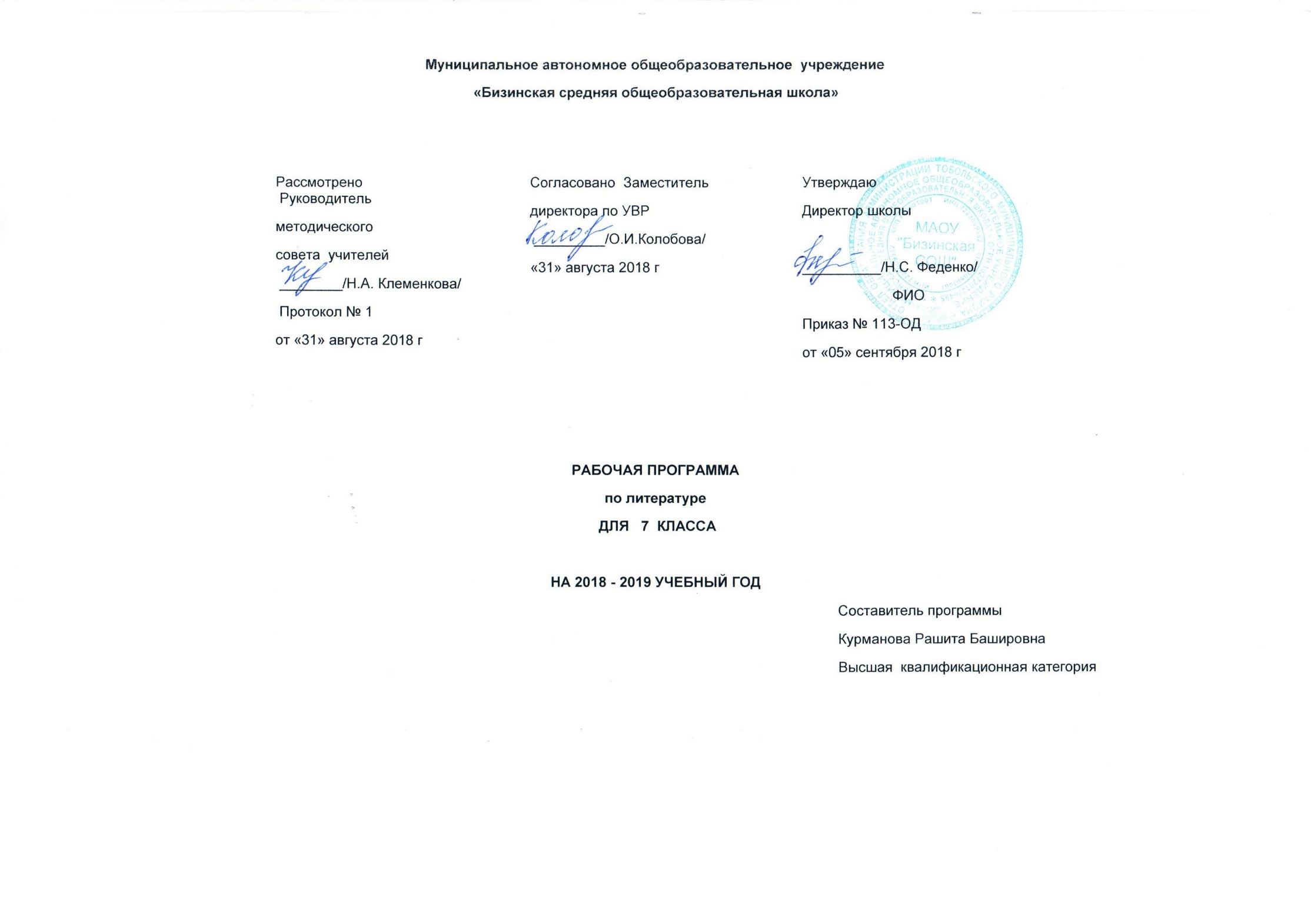 Результаты освоения конкретного учебного предмета, курсаЛичностные результаты:•	Воспитание российской гражданской идентичности: патриотизма, любви и уважения к Отечеству, чувства гордости за свою Родину, прошлое и настоящее многонационального народа России, осознание своей этнической принадлежности, знание истории, языка, культуры своего народа, своего края, основ культурного наследия народов России и человечества, усвоение гуманистических ценностей многонационального российского общества, воспитание чувства ответственности и долга перед Родиной;•	Формирование ответственного отношения к учению, готовности и способности обучающихся к саморазвитию и самообразованию на основе мотивации к обучению и познанию, осознанному выбору и построению дальнейшей индивидуальной траектории образования на базе ориентирования в мире профессий и профессиональных предпочтений, с учетом устойчивых познавательных интересов;•	Формирование целостного мировоззрения, соответствующего современному уровню развития науки и общественной практики, учитываю-щего социальное, культурное, языковое, духовное многообразие современного мира;•	Формирование осознанного, уважительного и доброжелательного отношения к другому человеку, его мнению, мировоззрению, культуре, языку, вере, гражданской позиции, к истории, культуре, религии, традициям, языкам, ценностям народов России и народов мира, готовности и способности вести диалог с другими людьми и достигать в нем взаимопонимания;•	Освоение социальных норм, правил поведения, ролей и форм социальной жизни в группах и сообществах, включая взрослые и социальные сообщества, участие в школьном самоуправлении и общественной жизни в пределах возрастных компетенций с учетом региональных, этнокультурных, социальных и экономических особенностей;•	Развитие морального сознания и компетентности в решении моральных проблем на основе личностного выбора, формирование нравствен-ных чувств и нравственного поведения, осознанного и ответственного отношения к собственным поступкам;•	Формирование коммуникативной компетентности  в общении и сотрудничестве со сверстниками, старшими и младшими товарищами в процессе образовательной, общественно полезной, учебно-исследовательской, творческой и других видах деятельности;•	Формирование основ экологической культуры на основе признания ценности жизни во всех ее проявлениях и необходимости ответственного, бережного отношения к окружающей среде;•	Осознание значения семьи в жизни человека и общества, принятие ценностей семейной жизни, уважительное и заботливое отношение к членам своей семьи;•	Развитие эстетического сознания через освоение художественного наследия народов России и мира, творческой деятельности эстетического характера.Метапредметные  результаты:•	Умение самостоятельно определять цели своего обучения, ставить и формулировать для себя новые задачи в учебе и познавательной дея-тельности;•	Умение самостоятельно планировать пути достижения целей, в том числе альтернативные, осознанно выбирать наиболее эффективные способы решения учебных и познавательных задач;•	Умение соотносить свои действия с планируемыми результатами, осуществлять контроль своей деятельности в процессе достижения результата, определять способы действий в рамках предложенных условий и требований, корректировать свои действия в соответствии с изменяющейся обстановкой;•	Умение оценивать правильность выполнения учебной задачи, собственные возможности ее решения;•	Владение основами самоконтроля, самооценки, принятия решений и осуществления осознанного выбора в учебной и познавательной деятельности;•	Умение определять понятия, создавать обобщения, устанавливать аналогии, классифицировать, самостоятельно выбирать основания и критерии для классификации, устанавливать причинно-следственную связь, строить логическое рассуждение, умозаключение ( индуктивное, дедуктивное и по аналогии) и делать выводы;•	Умение создавать, применять и преобразовывать знаки и символы, модели и схемы для решения познавательных задач;•	Смысловое чтение, умение организовывать учебное сотрудничество и совместную деятельность с учителем и сверстниками, работать индивидуально и в группах, находить общее решение и разрешать конфликты на основе согласования позиций с учетом интересов, форму-лировать, аргументировать и отстаивать свое мнение;•	Умение осознанно использовать речевые средства в соответствии с задачей коммуникации для выражения своих чувств, мыслей и потребностей, планирования и регуляции своей деятельности: владение устной и письменной речью, монологической контекстной речью;•	Формирование и развитие компетентности в области использования информационно-коммуникационных технологий.Предметные результаты:•	Понимание ключевых проблем изученных произведений русского фольклора и фольклора других народов, древнерусской литературы, литературы XVIII века, русских писателей XIX-XX вв., литературы народов России и зарубежной литературы;•	Понимание связи литературных произведений с эпохой их написания, выявления заложенных в них вневременных, непреходящих нрав-ственных ценностей и их современного звучания;•	Умение анализировать литературное произведение: определять его принадлежность к одному из литературных родов и жанров, понимать и формулировать тему, идею, нравственный пафос литературного произведения, характеризовать его героев, сопоставлять героев одного или нескольких произведений;•	Определение в произведении элементов сюжета, композиции, изобразительно-выразительных средств языка, понимание и роли в раскрытии идейно-художественного содержания произведения (элементы филологического анализа), владение элементарной литературоведческой терминологией при анализе литературного произведения;•	Приобщение к духовно-нравственным ценностям русской литературы и культуры, сопоставление их с духовно-нравственными ценностями других народов;•	Формирование собственного отношения к произведениям литературы, их оценка;•	Умение интерпретировать (в отдельных случаях) изученные литературные произведения;•	Понимание авторской позиции и свое отношение к ней;•	Восприятие на слух литературных произведений разных жанров, осмысленное чтение и адекватное восприятие;•	Умение пересказывать прозаические произведения или их отрывки с использованием образных средств русского языка и цитат из текста, отвечать на вопросы по прослушанному тексту, создавать устные монологические высказывания разного типа, вести диалог;•	Написание изложений и сочинений на темы, связанные с тематикой, проблематикой изученных произведений, классные и домашние творческие работы, рефераты на литературные и общекультурные темы;•	Понимание образной природы литературы как явления словесного искусства, эстетическое восприятие произведений литературы, формирование эстетического вкуса;•	Понимание русского слова в его эстетической функции, роли изобразительно-выразительных средств в создании художественны образов литературных произведений.Календарно-тематическое планирование [1] Литературоведческое портфолио (далее – ЛП)[2] Проектная деятельность (далее – ПД)[3] Сильный – слабый (далее – Сил.-Сл.)№Тема урокаПланируемые результатыПланируемые результатыПланируемые результатыВид деятельности учащихся на урокеВид деятельности учащихся на урокеВид контроляВид контроляПримерное домашнее заданиепредметныеметапредметныеличностныеВведение (1 ч.)Введение (1 ч.)Введение (1 ч.)Введение (1 ч.)Введение (1 ч.)Введение (1 ч.)Введение (1 ч.)Введение (1 ч.)Введение (1 ч.)Введение (1 ч.)Введение (1 ч.)1Изображение человека как важнейшая идейно-нравственная проблема литературыНаучиться определять основные идейно-нравственные проблемы литературыПознавательные: уметь искать и выделять необходимую информацию из учебника, определять понятия, создавать обобщения.Регулятивные: выбирать действия в соответствии с поставленной задачей.Коммуникативные: уметь ставить вопросы и обращаться за помощью к учебной литературеФормирование «стартовой» мотивации к обучениюФормирование у учащихся умений построения и реализации новых знаний (понятий, способов действия):Изучение содержания параграфа учебника;Работа с теор. литвед. материалом (основные понятия: идея, проблема, герой),Работа в парах с дидактическим материалом с последующей самопроверкой по алгоритму выполнения заданий,- коллективное проектирование выполнения дифференцированного домашнего задания,- комментирование выставленных оценокФормирование у учащихся умений построения и реализации новых знаний (понятий, способов действия):Изучение содержания параграфа учебника;Работа с теор. литвед. материалом (основные понятия: идея, проблема, герой),Работа в парах с дидактическим материалом с последующей самопроверкой по алгоритму выполнения заданий,- коллективное проектирование выполнения дифференцированного домашнего задания,- комментирование выставленных оценокВыразительное чтение отрывков (эмоциональный отклик и выражение личного отношения к прочитанному, работа в группах (составление устного или письменного ответа на вопрос с последующей взаимопроверкой)Выразительное чтение отрывков (эмоциональный отклик и выражение личного отношения к прочитанному, работа в группах (составление устного или письменного ответа на вопрос с последующей взаимопроверкой)В. 2 с. 5, рубрика «Обогащаем свою речь»УСТНОЕ НАРОДНОЕ ТВОРЧЕСТВО ( 6 Ч.)УСТНОЕ НАРОДНОЕ ТВОРЧЕСТВО ( 6 Ч.)УСТНОЕ НАРОДНОЕ ТВОРЧЕСТВО ( 6 Ч.)УСТНОЕ НАРОДНОЕ ТВОРЧЕСТВО ( 6 Ч.)УСТНОЕ НАРОДНОЕ ТВОРЧЕСТВО ( 6 Ч.)УСТНОЕ НАРОДНОЕ ТВОРЧЕСТВО ( 6 Ч.)УСТНОЕ НАРОДНОЕ ТВОРЧЕСТВО ( 6 Ч.)УСТНОЕ НАРОДНОЕ ТВОРЧЕСТВО ( 6 Ч.)УСТНОЕ НАРОДНОЕ ТВОРЧЕСТВО ( 6 Ч.)УСТНОЕ НАРОДНОЕ ТВОРЧЕСТВО ( 6 Ч.)УСТНОЕ НАРОДНОЕ ТВОРЧЕСТВО ( 6 Ч.)2Предания. «Воцарение Ивана Грозного». Поэтическая автобиография народаНаучиться различать произведения жанров фольклора, использовать их в устной и письменной речиПознавательные: уметь осмысленно читать и объяснять значение прочитанного, выбирать текст для чтения в зависимости от поставленной цели, определять понятия.Регулятивные: выполнять учебные действия в речевой и умственной формах, использовать речь для регуляции своих действий, устанавливать причинно-следственные связи.Коммуникативные: строить монологические высказывания, овладеть навыками и умениями диалогической речи.Формирование целостного, социально ориентированного взгляда на мир в единстве и разнообразии природы, культур, народов и религийФормирование целостного, социально ориентированного взгляда на мир в единстве и разнообразии природы, культур, народов и религийФормирование у учащихся деятельностных способностей к структурированию и систематизации изучаемого предметного содержания:с/р с литвед.портфолио (составление таблицы «Предания: жанровые и композиционные признаки»,составление тезисного плана устного сообщения по теме «Предания»,- коллективное проектирование выполнения дифференцированного домашнего задания,- комментирование выставленных оценокФормирование у учащихся деятельностных способностей к структурированию и систематизации изучаемого предметного содержания:с/р с литвед.портфолио (составление таблицы «Предания: жанровые и композиционные признаки»,составление тезисного плана устного сообщения по теме «Предания»,- коллективное проектирование выполнения дифференцированного домашнего задания,- комментирование выставленных оценокТС. 8-10 читать, в.3 (рубрика «Будьте внимательны к слову». Выборочно - устное сообщение по теме «Предания»3Предания. «Сороки-ведьмы», «Петр и плотник»Научиться определять жанровое своеобразия произведенийПознавательные: уметь устанавливать аналогии, ориентироваться в разнообразии способов решения задачРегулятивные: формулировать и удерживать учебную задачу, планировать и регулировать свою деятельностьКоммуникативные: уметь формулировать собственное мнение и свою позицию, осознанно использовать речевые средства в соотв.с задачей коммуникацииФормирование мотивации к индив. и коллективной деятельностиФормирование мотивации к индив. и коллективной деятельностиФормирование у учащихся деятельностных способностей к структурированию и систематизации изучаемого предметного содержания:коллектив.работа с ЛП[1] (составление тезисного плана к уст.и письм.ответу на проблемный вопрос),работа в парах (выразительное чтение отрывков с последующим рецензированием).,- коллективное проектирование выполнения дифференцированного домашнего задания,- комментирование выставленных оценокФормирование у учащихся деятельностных способностей к структурированию и систематизации изучаемого предметного содержания:коллектив.работа с ЛП[1] (составление тезисного плана к уст.и письм.ответу на проблемный вопрос),работа в парах (выразительное чтение отрывков с последующим рецензированием).,- коллективное проектирование выполнения дифференцированного домашнего задания,- комментирование выставленных оценокТВспомнить, чт о такое пословица и поговорка. Их сходство и различиеВспомнить, чт о такое пословица и поговорка. Их сходство и различие4Народная мудрость пословиц и поговорок. Афористические жанры фольклораНаучиться составлять план устного высказыванияПознавательные: уметь устанавливать аналогии, ориентироваться в разнообразии способов решения задачРегулятивные: формулировать и удерживать учебную задачу, планировать и регулировать свою деятельностьКоммуникативные: уметь формулировать собственное мнение и свою позицию, осознанно использовать речевые средства в соотв.с задачей коммуникацииФормирование этических чувств, доброжелательности и эмоционально-нравственной отзывчивостиФормирование этических чувств, доброжелательности и эмоционально-нравственной отзывчивостиФормирование у учащихся деятельностных способностей к структурированию и систематизации изучаемого предметного содержания:комплексное повторение,с/р с ЛП (конспект с.60-62),- коллективное проектирование выполнения дифференцированного домашнего задания,- комментирование выставленных оценокФормирование у учащихся деятельностных способностей к структурированию и систематизации изучаемого предметного содержания:комплексное повторение,с/р с ЛП (конспект с.60-62),- коллективное проектирование выполнения дифференцированного домашнего задания,- комментирование выставленных оценокОтвет на проблемный вопрос. ЛР по теме «Выявление стилистических особенностей пословиц и поговорок»Выборочно – конспект статьи учебника. ИЛИ задание С.67Выборочно – конспект статьи учебника. ИЛИ задание С.675Эпос народов мира. Былины «Вольга и Микула Селянинович»Научиться владеть изученной терминологией по теме, выразительному чтению и рецензированию выразительного чтения былинПознавательные:выделять и формулировать познавательную цельРегулятивные: применять метод информационного поиска, в т.ч. и с помощью компьютерных средствКоммуникативные: устанавливать рабочие отношения, эффективно сотрудничать и способствовать продуктивной кооперацииФормирование внутренней позиции школьника на основе поступков положительного героя, формирование нравственно-этической ориентации, обеспечивающей личностный моральный выборФормирование внутренней позиции школьника на основе поступков положительного героя, формирование нравственно-этической ориентации, обеспечивающей личностный моральный выборФормирование у учащихся умений построения и реализации новых знаний:изучение параграфа учебника,работа с теор.лит.материалом по теме «Былины»,с/р или групповая работа на тему «Поиск незнакомых слов и определение их значения с пом. Справ.литер-ры».,- коллективное проектирование выполнения дифференцированного домашнего задания,- комментирование выставленных оценокФормирование у учащихся умений построения и реализации новых знаний:изучение параграфа учебника,работа с теор.лит.материалом по теме «Былины»,с/р или групповая работа на тему «Поиск незнакомых слов и определение их значения с пом. Справ.литер-ры».,- коллективное проектирование выполнения дифференцированного домашнего задания,- комментирование выставленных оценокТДоделать таблицу «Незаслуженно забытые слова» или Проект с.23.выразительное чтение былиныДоделать таблицу «Незаслуженно забытые слова» или Проект с.23.выразительное чтение былины6Киевский цикл былин. Новгородский цикл былинНаучиться владеть изученной терминологией по теме навыками устной монологической речи, составлять пересказы былинПознавательные: уметь выделять и формулировать познавательную цельРегулятивные: уметь оценивать и формулировать то, что уже усвоеноКоммуникативные:уметь моделировать монологич.высказывание, аргументировать свою позицию и координировать ее с позициями партнеров при выработке общего решения в совместной деятельностиФормирование навыков исследования текста с опорой не только на информацию, но и на жанр, композицию, выразительные средстваФормирование навыков исследования текста с опорой не только на информацию, но и на жанр, композицию, выразительные средстваФормирование у учащихся деятельностных способностей к структурированию и систематизации изучаемого предметного содержания:комплексное повторение,с/р с ЛП,- коллективное проектирование выполнения дифференцированного домашнего задания,- комментирование выставленных оценокФормирование у учащихся деятельностных способностей к структурированию и систематизации изучаемого предметного содержания:комплексное повторение,с/р с ЛП,- коллективное проектирование выполнения дифференцированного домашнего задания,- комментирование выставленных оценокВыразит. чтение былин. ОпросВ.1-4 с.36В.1-4 с.367Французский и карелофинский мифологический эпос.Научиться находить примеры из эпоса, иллюстрирующие понятия «героический пафос»Познавательные: уметь искать и выделять необходимую  информацию в предложенных текстахРегулятивные: уметь выполнять учебные действия, планировать алгоритм ответа.Коммуникативные: уметь определять общую цель и пути ее достиженияФормирование навыков исследовательской деятельности, готовности и способности вести диалог с другими людьми и достигать в нем взаимопониманияФормирование навыков исследовательской деятельности, готовности и способности вести диалог с другими людьми и достигать в нем взаимопониманияФормирование у учащихся умений построения и реализации новых знаний:изучение параграфа учебника,работа с теор.материалом,составление тезисного плана статьи, пересказ отрывков по плану,выразительное чтение, коллективное проектирование выполнения дифференцированного домашнего задания,- комментирование выставленных оценокФормирование у учащихся умений построения и реализации новых знаний:изучение параграфа учебника,работа с теор.материалом,составление тезисного плана статьи, пересказ отрывков по плану,выразительное чтение, коллективное проектирование выполнения дифференцированного домашнего задания,- комментирование выставленных оценокНаписать ответ на проблемный вопросПовторениеПовторениеИЗ ДРЕВНЕРУССКОЙ ЛИТЕРАТУРЫ (2 Ч.)ИЗ ДРЕВНЕРУССКОЙ ЛИТЕРАТУРЫ (2 Ч.)ИЗ ДРЕВНЕРУССКОЙ ЛИТЕРАТУРЫ (2 Ч.)ИЗ ДРЕВНЕРУССКОЙ ЛИТЕРАТУРЫ (2 Ч.)ИЗ ДРЕВНЕРУССКОЙ ЛИТЕРАТУРЫ (2 Ч.)ИЗ ДРЕВНЕРУССКОЙ ЛИТЕРАТУРЫ (2 Ч.)ИЗ ДРЕВНЕРУССКОЙ ЛИТЕРАТУРЫ (2 Ч.)ИЗ ДРЕВНЕРУССКОЙ ЛИТЕРАТУРЫ (2 Ч.)ИЗ ДРЕВНЕРУССКОЙ ЛИТЕРАТУРЫ (2 Ч.)ИЗ ДРЕВНЕРУССКОЙ ЛИТЕРАТУРЫ (2 Ч.)ИЗ ДРЕВНЕРУССКОЙ ЛИТЕРАТУРЫ (2 Ч.)8«Поучение Владимира Мономаха» (отрывок). «Повесть временных лет». «Повесть о Петре и Февронии Муромских»Научиться понимать смысл произведения древнерусской лит-ры, применять навыки ПД[2] на урокеПознавательные: уметь извлекать необходимую информацию из прослушанного или прочитанного текста, узнавать, называть и определять объекты в соответствии с содержаниемРегулятивные: уметь анализировать текст жития, формировать ситуацию саморегуляции эмоциональных состояний (т.е формировать операциональный опыт)Коммуникативные: уметь читать вслух и понимать прочитанноеФормирование навыков исследовательской деятельности, готовности и способности вести диалог с другими людьми и достигать в нем взаимопониманияФормирование навыков исследовательской деятельности, готовности и способности вести диалог с другими людьми и достигать в нем взаимопониманияФормирование у учащихся деятельностных способностей к структурированию и систематизации изучаемого предметного содержания:- комплексное повторение,- с/р с ЛП,-работа в парах (поиск незнакомых слов и объяснение их с помощью спец.литературы и словарей),-ЛР «Нравственные заветы и идеалы Древней Руси»,- коллективное проектирование выполнения дифференцированного домашнего задания,- комментирование выставленных оценокФормирование у учащихся деятельностных способностей к структурированию и систематизации изучаемого предметного содержания:- комплексное повторение,- с/р с ЛП,-работа в парах (поиск незнакомых слов и объяснение их с помощью спец.литературы и словарей),-ЛР «Нравственные заветы и идеалы Древней Руси»,- коллективное проектирование выполнения дифференцированного домашнего задания,- комментирование выставленных оценокУстные и письменные ответы на вопросы, выразительное чтение отрывковПовторение, готовиться к к/рПовторение, готовиться к к/р9Контрольная работа №1 по теме «Древнерусская литература»Научиться самодиагностикеПознавательные: уметь узнавать , называть, определять объекты в соответствии с содержаниемРегулятивные: применять метод информационного поиска, в т.ч. и с помощью комп.средствКоммуникативные: формировать навыки коллективного взаимодействия при самодиагностикеФормирование мотивации к самосовершенствованиюФормирование мотивации к самосовершенствованиюФормирование у учащихся умений к осуществлению контрольнй функции, контроль, самоконтроль изученных понятий, алгоритма проведения самопроверки и взаимопроверки:- коллективное проектирование выполнения дифференцированного домашнего задания,- комментирование выставленных оценокФормирование у учащихся умений к осуществлению контрольнй функции, контроль, самоконтроль изученных понятий, алгоритма проведения самопроверки и взаимопроверки:- коллективное проектирование выполнения дифференцированного домашнего задания,- комментирование выставленных оценокКР (письм. ответ на в--с:1. Каковы худ.особ-ти русских былин?2. Что воспевает народ в героическом эпосе?Повторение Повторение ИЗ РУССКОЙ ЛИТЕРАТУРЫ XVIII ВЕКА ( 2Ч.)ИЗ РУССКОЙ ЛИТЕРАТУРЫ XVIII ВЕКА ( 2Ч.)ИЗ РУССКОЙ ЛИТЕРАТУРЫ XVIII ВЕКА ( 2Ч.)ИЗ РУССКОЙ ЛИТЕРАТУРЫ XVIII ВЕКА ( 2Ч.)ИЗ РУССКОЙ ЛИТЕРАТУРЫ XVIII ВЕКА ( 2Ч.)ИЗ РУССКОЙ ЛИТЕРАТУРЫ XVIII ВЕКА ( 2Ч.)ИЗ РУССКОЙ ЛИТЕРАТУРЫ XVIII ВЕКА ( 2Ч.)ИЗ РУССКОЙ ЛИТЕРАТУРЫ XVIII ВЕКА ( 2Ч.)ИЗ РУССКОЙ ЛИТЕРАТУРЫ XVIII ВЕКА ( 2Ч.)ИЗ РУССКОЙ ЛИТЕРАТУРЫ XVIII ВЕКА ( 2Ч.)ИЗ РУССКОЙ ЛИТЕРАТУРЫ XVIII ВЕКА ( 2Ч.)10М.В. Ломоносов. Ода «К статуе Петра Великого», «Ода на день восшествия на Всероссийский престол Ее Величества Государыни Императрицы Елисаветы Петровны 1747 года» (отрывок)Научиться анализировать текст стихотворенияПознавательные: уметь извлекать необходимую информацию из прослушанного или прочитанного текстаРегулятивные: уметь анализировать стихотворный текстКоммуникативные: уметь читать вслух и понимать прочитанноеФ-е навыков самоанализа и самоконтроля, готовности и способности вести диалог с другими людьмиФ-е навыков самоанализа и самоконтроля, готовности и способности вести диалог с другими людьмиФормирование у учащихся умений построения и реализации новых знаний (понятий, способов действий):- с/р (сообщение о жизни и тв-ве поэта),- работа в парах Сил-Сл.[3](устное рецензирование выразительного чтения стихотворения),- коллективное проектирование выполнения дифференцированного домашнего задания,- комментирование выставленных оценокФормирование у учащихся умений построения и реализации новых знаний (понятий, способов действий):- с/р (сообщение о жизни и тв-ве поэта),- работа в парах Сил-Сл.[3](устное рецензирование выразительного чтения стихотворения),- коллективное проектирование выполнения дифференцированного домашнего задания,- комментирование выставленных оценокПр/р(определение жанрово-композиционных особенностей текста Ответить на вопрос «Каковы особенности жанра оды?», выразительное чтение отрывка. По выбору – в.1 с.87Ответить на вопрос «Каковы особенности жанра оды?», выразительное чтение отрывка. По выбору – в.1 с.8711Г.Р. Державин. Стихотворения «Река времен в своем стремленьи..», «На птичку», «Признание»Научиться правильно и четко давать ответы на поставленные вопросыПознавательные: уметь синтезировать полученную информацию для составления ответа (тест)Регулятивные: уметь определять меры усвоения изученного материалаКоммуникативные: уметь делать анализ текста, используя изученную терминологию и полученные знанияФормирование навыков самоанализа и самоконтроляФормирование навыков самоанализа и самоконтроляФормирование у учащихся деятельностных способностей к структурированию и систематизации изучаемого предметного содержания:- комплексное повторение по итогам дз,- выразительное чтение стихотворения с последующим письменным его рецензированием,- коллективное проектирование выполнения дифференцированного домашнего задания,- участие в коллективном диалоге,- комментирование выставленных оценокФормирование у учащихся деятельностных способностей к структурированию и систематизации изучаемого предметного содержания:- комплексное повторение по итогам дз,- выразительное чтение стихотворения с последующим письменным его рецензированием,- коллективное проектирование выполнения дифференцированного домашнего задания,- участие в коллективном диалоге,- комментирование выставленных оценокГрупповая работа по тексту стихотворения (выразит.средства яз)С/ р (выявление жанровых особенностей стихотворения)Читать «Песнь о вещем Олеге». Творческое задание с.92 ИЛИ в.1,3Читать «Песнь о вещем Олеге». Творческое задание с.92 ИЛИ в.1,3ИЗ РУССКОЙ ЛИТЕРАТУРЫ XIX ВЕКА ( 28 Ч.)ИЗ РУССКОЙ ЛИТЕРАТУРЫ XIX ВЕКА ( 28 Ч.)ИЗ РУССКОЙ ЛИТЕРАТУРЫ XIX ВЕКА ( 28 Ч.)ИЗ РУССКОЙ ЛИТЕРАТУРЫ XIX ВЕКА ( 28 Ч.)ИЗ РУССКОЙ ЛИТЕРАТУРЫ XIX ВЕКА ( 28 Ч.)ИЗ РУССКОЙ ЛИТЕРАТУРЫ XIX ВЕКА ( 28 Ч.)ИЗ РУССКОЙ ЛИТЕРАТУРЫ XIX ВЕКА ( 28 Ч.)ИЗ РУССКОЙ ЛИТЕРАТУРЫ XIX ВЕКА ( 28 Ч.)ИЗ РУССКОЙ ЛИТЕРАТУРЫ XIX ВЕКА ( 28 Ч.)ИЗ РУССКОЙ ЛИТЕРАТУРЫ XIX ВЕКА ( 28 Ч.)ИЗ РУССКОЙ ЛИТЕРАТУРЫ XIX ВЕКА ( 28 Ч.)Александр Сергеевич Пушкин ( 3 ч.)Александр Сергеевич Пушкин ( 3 ч.)Александр Сергеевич Пушкин ( 3 ч.)Александр Сергеевич Пушкин ( 3 ч.)Александр Сергеевич Пушкин ( 3 ч.)Александр Сергеевич Пушкин ( 3 ч.)Александр Сергеевич Пушкин ( 3 ч.)Александр Сергеевич Пушкин ( 3 ч.)Александр Сергеевич Пушкин ( 3 ч.)Александр Сергеевич Пушкин ( 3 ч.)Александр Сергеевич Пушкин ( 3 ч.)12А.С. Пушкин. Поэма «Полтава» (отрывок). Сопоставительный анализ портретов Петра I и Карла XIIНаучиться аргументировать свою точку зренияПознавательные: уметь синтезировать полученную информацию для составления аргументированного ответаРегулятивные: уметь определять меры усвоения изученного материалаКоммуникативные: уметь делать анализ текста, используя изученную терминологию и полученные знанияФормирование навыков взаимодействия в группе по алгоритму выполнения задачи при консультативной помощи учителяФормирование навыков взаимодействия в группе по алгоритму выполнения задачи при консультативной помощи учителяФормирование у учащихся деятельностных способностей к структурированию и систематизации изучаемого предметного содержания:- проверка дз,- Выразительное чтение отрывков с последующим его рецензированием, - Групповая работа.- коллективное проектирование выполнения дифференцированного домашнего задания,- комментирование выставленных оценокФормирование у учащихся деятельностных способностей к структурированию и систематизации изучаемого предметного содержания:- проверка дз,- Выразительное чтение отрывков с последующим его рецензированием, - Групповая работа.- коллективное проектирование выполнения дифференцированного домашнего задания,- комментирование выставленных оценокПрактическая работа (выразительные средства языка, выявление жанровых особенностей).Подготовиться к с/р по незнакомым словам. выразительное чтение отрывкаПодготовиться к с/р по незнакомым словам. выразительное чтение отрывка13А. С. Пушкин «Песнь о вещем Олеге»Научиться понимать, выразительно читать текст и выполнять устное рецензирование выразительного чтенияПознавательные: узнавать, называть и определять объекты в соответствии с их содержаниемРегулятивные: формировать ситуацию саморегуляции эмоциональных состояний, т.е. формировать операциональный опытКоммуникативные: уметь читать вслух, понимать прочитанное и аргументировать точку зренияФормирование мотивации к обучению и совершенствованиюФормирование мотивации к обучению и совершенствованиюФормирование у учащихся способностей к рефлексии коррекционно-контрольного типа и реализации коррекционной нормы (фиксирования собственных затруднений в деятельности:- практическая работа по теме «Выявление черт баллады в «Песне о вещем Олеге»,- ЛР в парах Сил.-Сл. (подбор цитатных примеров, иллюстрирующих понятие баллада),- коллективное проектирование выполнения дифференцированного домашнего задания,- комментирование выставленных оценокФормирование у учащихся способностей к рефлексии коррекционно-контрольного типа и реализации коррекционной нормы (фиксирования собственных затруднений в деятельности:- практическая работа по теме «Выявление черт баллады в «Песне о вещем Олеге»,- ЛР в парах Сил.-Сл. (подбор цитатных примеров, иллюстрирующих понятие баллада),- коллективное проектирование выполнения дифференцированного домашнего задания,- комментирование выставленных оценоксамостоятельная работа (устный и письменный ответ на проблемный вопрос)В.1,2 с.108. По выбору – найти определение драмы.В.1,2 с.108. По выбору – найти определение драмы.14А.С. Пушкин. Драма «Борис Годунов», цикл «Повести Белкина». ПроектОбобщить и систематизировать полученные знания, закрепить умения и навыкиПознавательные: уметь синтезировать полученную информацию для составления ответа (тест)Регулятивные: : уметь выполнять учебные действия (отвечать на вопросы теста), планировать алгоритм ответа, работать самостоятельноКоммуникативные: уметь строить монологическое высказывание, формулировать свою точку зрения, адекватное использовать различные речевые средства для разрешения коммуникативных задачФормирование навыков самоанализа и самоконтроляФормирование навыков самоанализа и самоконтроляФормирование у учащихся способностей к рефлексии коррекционно-контрольного типа и реализации коррекционной нормы (фиксирования собственных затруднений в деятельности:- индивидуальная работа с дидактическим материалом,- Подбор цитат из монолога Пимена на тему «Образ летописца как образ древнерусского писателя («Борис Годунов»).,- коллективное проектирование выполнения дифференцированного домашнего задания,- комментирование выставленных оценокФормирование у учащихся способностей к рефлексии коррекционно-контрольного типа и реализации коррекционной нормы (фиксирования собственных затруднений в деятельности:- индивидуальная работа с дидактическим материалом,- Подбор цитат из монолога Пимена на тему «Образ летописца как образ древнерусского писателя («Борис Годунов»).,- коллективное проектирование выполнения дифференцированного домашнего задания,- комментирование выставленных оценокинсценирование фрагмента. Работа в парах (различие рассказчика   и автора-повествователя в произведении)В.5 с.134. По выбору – найти определения следующих понятий: поэма, фольклор, композиция, опричнинаВ.5 с.134. По выбору – найти определения следующих понятий: поэма, фольклор, композиция, опричнинаМихаил Юрьевич Лермонтов ( 4 ч.)Михаил Юрьевич Лермонтов ( 4 ч.)Михаил Юрьевич Лермонтов ( 4 ч.)Михаил Юрьевич Лермонтов ( 4 ч.)Михаил Юрьевич Лермонтов ( 4 ч.)Михаил Юрьевич Лермонтов ( 4 ч.)Михаил Юрьевич Лермонтов ( 4 ч.)Михаил Юрьевич Лермонтов ( 4 ч.)Михаил Юрьевич Лермонтов ( 4 ч.)Михаил Юрьевич Лермонтов ( 4 ч.)Михаил Юрьевич Лермонтов ( 4 ч.)15М.Ю. Лермонтов «Песня про царя Ивана Васильевича, молодого опричника и удалого купца Калашникова». Поэма об историческом прошлом Руси. Смысл столкновения Калашникова с КиребеевичемНаучиться определять значение картин быта 16в. Для понимания характеров и идеи поэмыПознавательные: уметь искать и выделять необходимую информацию из учебника, определять понятия, создавать обобщения и устанавливать аналогииРегулятивные: выбирать действия в соответствии с поставленной задачей, классифицировать, самостоятельно выбирать основания и критерии для классификацииКоммуникативные: уметь ставить вопросы и обращаться за помощью к учебной литературе, устанавливать причинно-следственные связи, строить логическое рассуждение, умозаключение и делать выводыФормирование навыков исследовательской деятельности, готовности и способности вести диалог с другими людьми и достигать в нем взаимопониманияФормирование навыков исследовательской деятельности, готовности и способности вести диалог с другими людьми и достигать в нем взаимопониманияФормирование у учащихся умений построения и реализации новых знаний (понятий, способов действий):- изучение параграфа учебника,- работа с теоретическим лит.материалом (основные понятия: поэма. Фольклоризм, композиция),- работа в парах (иллюстрирование понятия опричнина примерами из повести),- коллективное проектирование выполнения дифференцированного домашнего задания,- комментирование выставленных оценокФормирование у учащихся умений построения и реализации новых знаний (понятий, способов действий):- изучение параграфа учебника,- работа с теоретическим лит.материалом (основные понятия: поэма. Фольклоризм, композиция),- работа в парах (иллюстрирование понятия опричнина примерами из повести),- коллективное проектирование выполнения дифференцированного домашнего задания,- комментирование выставленных оценоксамостоятельная практическая работа (Определение функции антитезы в сюжетно-композиц. Орган-и «Песни..»Читать «Песня о…». в.1. (письм)Читать «Песня о…». в.1. (письм)16М.Ю. Лермонтов. «Песня про царя Ивана Васильевича, молодого опричника и удалого купца Калашникова». Защита Калашниковым человеческого достоинстваНаучиться сопоставлять литературных героевПознавательные: уметь осмысленно читать и объяснять значение прочитанного, выбирать текст для чтения в з-ти от поставленной цели, определять понятияРегулятивные: выполнять учебные действия в громко речевой и умственной формах, использовать речь для регуляции своих действий, устанавливать причинно-следственные связиКоммуникативные: строить монологические высказывания, овладеть умениями диалогической речиФормирование навыков взаимодействия в группе по алгоритму выполнения задачи при консультативной помощи учителя:Формирование навыков взаимодействия в группе по алгоритму выполнения задачи при консультативной помощи учителя:Формирование у учащихся деятельностных способностей к структурированию и систематизации изучаемого предметного содержания:- комплексная проверка ДЗ,- СР с ЛП (составление таблицы «Калашников и Киребеевич»),Составление тезисного плана для пересказа «Песни..»,- коллективное проектирование выполнения дифференцированного домашнего задания,- комментирование выставленных оценокФормирование у учащихся деятельностных способностей к структурированию и систематизации изучаемого предметного содержания:- комплексная проверка ДЗ,- СР с ЛП (составление таблицы «Калашников и Киребеевич»),Составление тезисного плана для пересказа «Песни..»,- коллективное проектирование выполнения дифференцированного домашнего задания,- комментирование выставленных оценокСР (составление устного и письменного ответа на проблемный вопрос)Завершить тезисный план. По выбору – ответить на вопрос «Почему Калашникова можно назвать носителем лучших черт русского национального характера»Завершить тезисный план. По выбору – ответить на вопрос «Почему Калашникова можно назвать носителем лучших черт русского национального характера»17М.Ю. Лермонтов. Стихотворения «Когда волнуется желтеющая нива..», «Ангел», «Молитва»Научиться анализировать поэтический текстПознавательные: уметь осмысленно читать и объяснять значение прочитанного, выбирать текст для чтения в з-ти от поставленной цели, определять понятияРегулятивные: выполнять учебные действия в громко речевой и умственной формах, использовать речь для регуляции своих действий, устанавливать причинно-следственные связиКоммуникативные: строить монологические высказывания, овладеть умениями диалогической речиФормирование навыков исследовательской и творческой деятельностиФормирование навыков исследовательской и творческой деятельностиФормирование у учащихся деятельностных способностей к структурированию и систематизации изучаемого предметного содержания:- комплексное повторение,- работа в парах (подбор цитатных примеров для аргументации),- коллективное проектирование выполнения дифференцированного домашнего задания,- комментирование выставленных оценокФормирование у учащихся деятельностных способностей к структурированию и систематизации изучаемого предметного содержания:- комплексное повторение,- работа в парах (подбор цитатных примеров для аргументации),- коллективное проектирование выполнения дифференцированного домашнего задания,- комментирование выставленных оценокСР (составление устного и письменного ответа на проблемный вопрос: Готовиться к к/рГотовиться к к/р18Контрольная  работа №2 по произведениям А.С. Пушкина и М.Ю. ЛермонтоваНаучиться проектировать и реализовывать индивид.план восполнения проблемных зон в изученных темахПознавательные: уметь устанавливать аналогии, ориентироваться в разнообразии способов решения задачРегулятивные: формулировать и удерживать учебную задачуКоммуникативные: уметь формулировать собственное мнение и свою позициюФормирование навыков индивидуального выполнения диагностических заданий по алгоритму решения литературоведческой задачи:Формирование навыков индивидуального выполнения диагностических заданий по алгоритму решения литературоведческой задачи:Формирование у учащихся умений к осуществлению контрольной функции, контроль и самоконтроль изученных понятий, алгоритма проведения самопроверки и взаимопроверки:- выполнение контрольной работы,- - коллективное проектирование выполнения дифференцированного домашнего задания,- комментирование выставленных оценокФормирование у учащихся умений к осуществлению контрольной функции, контроль и самоконтроль изученных понятий, алгоритма проведения самопроверки и взаимопроверки:- выполнение контрольной работы,- - коллективное проектирование выполнения дифференцированного домашнего задания,- комментирование выставленных оценок1. Какой показана Россия в пр-иях А.Пушкина?2. Каково отношение к «маленькому человеку» в «Повестях Белкина»??)Читать «Тарас Бульба»Читать «Тарас Бульба»Николай Васильевич Гоголь ( 5 ч.)Николай Васильевич Гоголь ( 5 ч.)Николай Васильевич Гоголь ( 5 ч.)Николай Васильевич Гоголь ( 5 ч.)Николай Васильевич Гоголь ( 5 ч.)Николай Васильевич Гоголь ( 5 ч.)Николай Васильевич Гоголь ( 5 ч.)Николай Васильевич Гоголь ( 5 ч.)Николай Васильевич Гоголь ( 5 ч.)Николай Васильевич Гоголь ( 5 ч.)Николай Васильевич Гоголь ( 5 ч.)19Н.В. Гоголь. Повесть «Тарас Бульба». Прославление боевого товарищества, осуждение предательстваНаучиться выявлять характерные худ.приемы пов-яПознавательные: уметь строить сообщение исследовательского характера в устной формеРегулятивные: формировать ситуацию саморефлексии и самодиагностикиКоммуникативные: уметь проявлять активность для решения коммуникативных задачФормирование навыков самодиагностики исследовательской деятельностиФормирование навыков самодиагностики исследовательской деятельностиФормирование у учащихся способностей к рефлексии коррекционно-контрольного типа и реализации коррекционной нормы (фиксирования собственных затруднений в деятельности:- комплексное повторение, работа над ошибками,- СР с литвед.портфолио,-выразительное чтение отрывков повести,- работа в парах (поиск в тексе незнакомых слов и определение их значения), - коллективное проектирование выполнения дифференцированного домашнего задания,- комментирование выставленных оценокФормирование у учащихся способностей к рефлексии коррекционно-контрольного типа и реализации коррекционной нормы (фиксирования собственных затруднений в деятельности:- комплексное повторение, работа над ошибками,- СР с литвед.портфолио,-выразительное чтение отрывков повести,- работа в парах (поиск в тексе незнакомых слов и определение их значения), - коллективное проектирование выполнения дифференцированного домашнего задания,- комментирование выставленных оценокЛР. составление плана аргументированного рассуждения на проблемный вопросЧитать «Тарас Бульба». ДатьЧитать «Тарас Бульба». Дать20Героизм и самоотверженность Тараса и товарищей-запорожцев в борьбе за освобождение родной земли в повестях Н.В. Гоголя «Тарас Бульба»Научиться анализировать эпизодПознавательные: самостоятельно делать выводы, перерабатывать информациюРегулятивные: уметь планировать алгоритм ответаКоммуникативные: уметь высказывать свою точку зрения на события и поступки героевФормирование навыков взаимодействия в группе по алгоритму выполнения задачи при консультативной помощи учителяФормирование навыков взаимодействия в группе по алгоритму выполнения задачи при консультативной помощи учителяФормирование у учащихся деятельностных способностей к структурированию и систематизации изучаемого предметного содержания:- СР (выделение этапов развития сюжета повести), - групповая работа (составление сравнительной характеристики героев),- коллективное проектирование выполнения дифференцированного домашнего задания,- комментирование выставленных оценокФормирование у учащихся деятельностных способностей к структурированию и систематизации изучаемого предметного содержания:- СР (выделение этапов развития сюжета повести), - групповая работа (составление сравнительной характеристики героев),- коллективное проектирование выполнения дифференцированного домашнего задания,- комментирование выставленных оценокСоставление тезисного плана для пересказаДать устную характеристику Остапу или АндриюДать устную характеристику Остапу или Андрию21Противопоставление Остапа Андрию в повести Н.В. Гоголя «Тарас Бульба»Научиться владеть изученной терминологией по теме, навыками устной монологической речиПознавательные: уметь выделять и формулировать познавательнуюРегулятивные: применять метод информационного поиска, в том числе с помощью компьютерных средствКоммуникативные: устанавливать рабочие отношения, эффективно сотрудничать и способствовать продуктивной кооперацииФормирование навыков исследовательской деятельности, готовности и способности вести диалог с другими людьми и достигать в нем взаимопониманияФормирование навыков исследовательской деятельности, готовности и способности вести диалог с другими людьми и достигать в нем взаимопониманияФормирование у учащихся деятельностных способностей к структурированию и систематизации изучаемого предметного содержания:- составление плана эпизода,- составление тезисного плана для пересказа отрывков,- коллективное проектирование выполнения дифференцированного домашнего задания,- комментирование выставленных оценокФормирование у учащихся деятельностных способностей к структурированию и систематизации изучаемого предметного содержания:- составление плана эпизода,- составление тезисного плана для пересказа отрывков,- коллективное проектирование выполнения дифференцированного домашнего задания,- комментирование выставленных оценокСР (письменный ответ  на проблемный вопрос)Доделать таблицу. В.2,3 с. 236. Выразительное чтение отрывка про степьДоделать таблицу. В.2,3 с. 236. Выразительное чтение отрывка про степь22Патриотический пафос повести «Тарас Бульба» Н.В. ГоголяНаучиться владеть изученной терминологией по теме, навыками устной монологической речиПознавательные: уметь выделять и формулировать познавательнуюРегулятивные: уметь оценивать и формулировать  то, что уже усвоеноКоммуникативные: уметь моделировать монологическое высказывани, аргументировать свою позицию и координировать ее с позициями партнеров при выработке общего решения в совместной деятельностиФормирование мотивации к обучению и самовершенствованиюФормирование мотивации к обучению и самовершенствованиюФормирование у учащихся деятельностных способностей к структурированию и систематизации изучаемого предметного содержания:- работа в парах,- групповая практическая работа,- коллективное проектирование выполнения дифференцированного домашнего задания,- комментирование выставленных оценокФормирование у учащихся деятельностных способностей к структурированию и систематизации изучаемого предметного содержания:- работа в парах,- групповая практическая работа,- коллективное проектирование выполнения дифференцированного домашнего задания,- комментирование выставленных оценокСР (подбор цитатных примеров, иллюстрирующих формы выраж. Автор. оценкиТворческое задание с. 237 доделать. готовиться к к/рТворческое задание с. 237 доделать. готовиться к к/р23Контрольная работа №3 по повести Н.В. Гоголя «Тарас Бульба»Научиться проектировать и реализовывать индивид.план восполнения проблемных зон в изученных темахПознавательные: уметь устанавливать аналогии, ориентироваться в разнообразии способов решения задачРегулятивные: формулировать и удерживать учебную задачуКоммуникативные: уметь формулировать собственное мнение и свою позициюФормирование навыков индивидуального выполнения диагностических заданий по алгоритму решения литературоведческой задачиФормирование навыков индивидуального выполнения диагностических заданий по алгоритму решения литературоведческой задачиФормирование у учащихся умений к осуществлению контрольной функции, контроль и самоконтроль изученных понятий, алгоритма проведения самопроверки и взаимопроверки:- - коллективное проектирование выполнения дифференцированного домашнего задания,- комментирование выставленных оценокФормирование у учащихся умений к осуществлению контрольной функции, контроль и самоконтроль изученных понятий, алгоритма проведения самопроверки и взаимопроверки:- - коллективное проектирование выполнения дифференцированного домашнего задания,- комментирование выставленных оценокКР.1. Какова авторская оценка образа Бульбы?2. Зачем в повести противопоставлены образы Остапа и Андрия?Повторение Повторение Иван Сергеевич Тургенев ( 2 ч.)Иван Сергеевич Тургенев ( 2 ч.)Иван Сергеевич Тургенев ( 2 ч.)Иван Сергеевич Тургенев ( 2 ч.)Иван Сергеевич Тургенев ( 2 ч.)Иван Сергеевич Тургенев ( 2 ч.)Иван Сергеевич Тургенев ( 2 ч.)Иван Сергеевич Тургенев ( 2 ч.)Иван Сергеевич Тургенев ( 2 ч.)Иван Сергеевич Тургенев ( 2 ч.)Иван Сергеевич Тургенев ( 2 ч.)24Изображение быта крестьян, авторское отношение к бесправным и обездоленным в рассказе И.С. Тургенева «Бирюк»Научиться определять авторское отношение к героямПознавательные: уметь извлекать необходимую информацию из прослушанного или прочитанного текстаРегулятивные: уметь осознавать усвоенный материал, а такжк качество и уровень усвоенияКоммуникативные:ставить вопросы, обращаться за помощью, формулировать свои затрудненияФормирование навыков взаимодействия в группе по алгоритму выполнения задачи при консультативной помощи учителяФормирование навыков взаимодействия в группе по алгоритму выполнения задачи при консультативной помощи учителяФормирование у учащихся деятельностных способностей к структурированию и систематизации изучаемого предметного содержания:- комплексная проверка ДЗ,- СР с литвед. портфолио (анализ повести),Работа в парах Сил.-Сл. (характеристика героев повести),- коллективное проектирование выполнения дифференцированного домашнего задания,- комментирование выставленных оценокФормирование у учащихся деятельностных способностей к структурированию и систематизации изучаемого предметного содержания:- комплексная проверка ДЗ,- СР с литвед. портфолио (анализ повести),Работа в парах Сил.-Сл. (характеристика героев повести),- коллективное проектирование выполнения дифференцированного домашнего задания,- комментирование выставленных оценокКонкурс пересказа эпизода по теме урокаВ 2.3 с 249. ПересказВ 2.3 с 249. Пересказ25И.С. Тургенев. Стихотворение в прозе «Русский язык». Родной язык как духовная опора человека. «Близнецы», «Два богача»Научиться понимать смысл произведения и видеть главноеПознавательные: уметь извлекать необходимую информацию из прослушанного или прочитанного текстаРегулятивные: уметь анализировать стихотворный текстКоммуникативные: уметь читать вслух, понимать прочитанное и аргументировать точку зренияФормирование навыков самостоятельной работы по алгоритму выполнения задачиФормирование навыков самостоятельной работы по алгоритму выполнения задачиФормирование у учащихся деятельностных способностей к структурированию и систематизации изучаемого предметного содержания:- СР с литвед.портфолио,- выразительное чтение и его рецензирование,- коллективное проектирование выполнения дифференцированного домашнего задания,- комментирование выставленных оценокФормирование у учащихся деятельностных способностей к структурированию и систематизации изучаемого предметного содержания:- СР с литвед.портфолио,- выразительное чтение и его рецензирование,- коллективное проектирование выполнения дифференцированного домашнего задания,- комментирование выставленных оценокСоставление тезисного планавыразительное чтение одного из стихотворенийвыразительное чтение одного из стихотворенийНиколай Алексеевич Некрасов (3 ч.)Николай Алексеевич Некрасов (3 ч.)Николай Алексеевич Некрасов (3 ч.)Николай Алексеевич Некрасов (3 ч.)Николай Алексеевич Некрасов (3 ч.)Николай Алексеевич Некрасов (3 ч.)Николай Алексеевич Некрасов (3 ч.)Николай Алексеевич Некрасов (3 ч.)Николай Алексеевич Некрасов (3 ч.)Николай Алексеевич Некрасов (3 ч.)Николай Алексеевич Некрасов (3 ч.)26Н.А. Некрасов. Поэма «Русские женщины» («Княгиня Трубецкая»). Историческая основа поэмыНаучиться выполнять индив.задание в ПД группыПознавательные: узнавать, называть и определять объекты в соответствии с их содержаниемРегулятивные: формировать ситуацию саморегуляции эмоциональных состояний, т.е. формировать операциональный опытКоммуникативные: уметь читать вслух, понимать прочитанное и аргументировать точку зренияФормирование мотивации к обучению и самовершенствованиюФормирование мотивации к обучению и самовершенствованиюФормирование у учащихся способностей к рефлексии коррекционно-контрольного типа и реализации коррекционной нормы (фиксирования собственных затруднений в деятельности:- проектная работа в парах (иллюстрирование эпизодов),- выразительное чтение и его рецензирование,Формирование у учащихся способностей к рефлексии коррекционно-контрольного типа и реализации коррекционной нормы (фиксирования собственных затруднений в деятельности:- проектная работа в парах (иллюстрирование эпизодов),- выразительное чтение и его рецензирование,взаимопроверкаПослушать отрывок из фонохрестоматии. В.1,2 ИЛИ «Учимся читать выразительно»Послушать отрывок из фонохрестоматии. В.1,2 ИЛИ «Учимся читать выразительно»27Художественные особенности поэмы Н.А. Некрасова «Русские  женщины».Научиться выявлять худ.особенности поэмыПознавательные: узнавать, называть и определять объекты в соответствии с их содержанием(ф-ть умение работать по алгоритмам)Регулятивные: применять метод информационного поиска, в том числе с помощью компьютерных средствКоммуникативные: формировать навыки выразительного чтения, коллективного взаимодействияФормирование навыков взаимодействия в группе по алгоритму выполнения задачи при консультативной помощи учителяФормирование навыков взаимодействия в группе по алгоритму выполнения задачи при консультативной помощи учителяФормирование у учащихся деятельностных способностей к структурированию и систематизации изучаемого предметного содержания:- комплексная проверка ДЗ,- работа в парах (составление тезисного плана для пересказа отрывков),Формирование у учащихся деятельностных способностей к структурированию и систематизации изучаемого предметного содержания:- комплексная проверка ДЗ,- работа в парах (составление тезисного плана для пересказа отрывков),ЛР (языковые особенности поэмы)Доделать тезисный планДоделать тезисный план28Стихотворение «Размышления у парадного подъезда». Боль Н.А. Некрасова за судьбу народаОбобщить и систематизировать полученные знания, закрепить навыки и умения по определению трехсложного размера стихаПознавательные: уметь синтезировать полученную информацию для составления ответа (тест)Регулятивные: уметь выполнять учебные действия (отвечать на вопросы теста), планировать алгоритм ответа, работать самостоятельноКоммуникативные: уметь строить монологическое высказывание, формулировать свою точку зрения, адекватное использовать различные речевые средства для разрешения коммуникативных задачФормирование мотивации к обучению и самовершенствованиюФормирование мотивации к обучению и самовершенствованиюФормирование у учащихся способностей к рефлексии коррекционно-контрольного типа и реализации коррекционной нормы (фиксирования собственных затруднений в деятельности:- индивид. Работа по диагностической картре типичных ошибок в домашней работе,- коллективное проектирование выполнения дифференцированного домашнего задания,- комментирование выставленных оценокФормирование у учащихся способностей к рефлексии коррекционно-контрольного типа и реализации коррекционной нормы (фиксирования собственных затруднений в деятельности:- индивид. Работа по диагностической картре типичных ошибок в домашней работе,- коллективное проектирование выполнения дифференцированного домашнего задания,- комментирование выставленных оценокЛР в группах (подбор цитатных примеров, иллюстрирующих трехсложные размеры стихаВыучить отрывок наизустьВыучить отрывок наизустьАлексей Константинович Толстой ( 1ч.)Алексей Константинович Толстой ( 1ч.)Алексей Константинович Толстой ( 1ч.)Алексей Константинович Толстой ( 1ч.)Алексей Константинович Толстой ( 1ч.)Алексей Константинович Толстой ( 1ч.)Алексей Константинович Толстой ( 1ч.)Алексей Константинович Толстой ( 1ч.)Алексей Константинович Толстой ( 1ч.)Алексей Константинович Толстой ( 1ч.)Алексей Константинович Толстой ( 1ч.)29А.К. Толстой. «Василий Шибанов» и «Князь Михайло Репнин» как исторические балладыНаучиться анализировать текст балладыПознавательные: уметь синтезировать полученную информацию для составления ответа (тест)Регулятивные: уметь выполнять учебные действия (отвечать на вопросы теста), планировать алгоритм ответа, работать самостоятельноКоммуникативные: уметь строить монологическое высказывание, формулировать свою точку зрения, адекватное использовать различные речевые средства для разрешения коммуникативных задачФормирование мотивации к индивидуальной и коллективной творческой деятельностиФормирование мотивации к индивидуальной и коллективной творческой деятельностиФормирование у учащихся умений построения и реализации новых знаний (понятий, способов действий):- индивидуальная и парная работа с дидактическим материалом («Биография и творческий путь поэта»),- выразительное чтение,- коллективное проектирование выполнения дифференцированного домашнего задания,- комментирование выставленных оценокФормирование у учащихся умений построения и реализации новых знаний (понятий, способов действий):- индивидуальная и парная работа с дидактическим материалом («Биография и творческий путь поэта»),- выразительное чтение,- коллективное проектирование выполнения дифференцированного домашнего задания,- комментирование выставленных оценокТекущий контрольПодготовить устный рассказ о поэтеПодготовить устный рассказ о поэтеСмех сквозь слезы, или уроки Щедрина (2 ч.)Смех сквозь слезы, или уроки Щедрина (2 ч.)Смех сквозь слезы, или уроки Щедрина (2 ч.)Смех сквозь слезы, или уроки Щедрина (2 ч.)Смех сквозь слезы, или уроки Щедрина (2 ч.)Смех сквозь слезы, или уроки Щедрина (2 ч.)Смех сквозь слезы, или уроки Щедрина (2 ч.)Смех сквозь слезы, или уроки Щедрина (2 ч.)Смех сквозь слезы, или уроки Щедрина (2 ч.)Смех сквозь слезы, или уроки Щедрина (2 ч.)Смех сквозь слезы, или уроки Щедрина (2 ч.)30«Повесть о том, как один мужик двух генералов прокормил». Нравственные пороки общества в сказке М.Е. Салтыкова-ЩедринаНаучиться характеризовать средства выразительности в сказкеПознавательные: уметь осмысленно читать и объяснять значение прочитанного, выбирать текст для чтения в з-ти от поставленной цели, определять понятияРегулятивные: выполнять учебные действия в громко речевой и умственной формах, использовать речь для регуляции своих действий, устанавливать причинно-следственные связиКоммуникативные: строить монологические высказывания, овладеть умениями диалогической речиФормирование навыков исследовательской деятельности, готовности и способности вести диалог с другими людьми и достигать в нем взаимопониманияФормирование навыков исследовательской деятельности, готовности и способности вести диалог с другими людьми и достигать в нем взаимопониманияФормирование у учащихся деятельностных способностей к структурированию и систематизации изучаемого предметного содержания:- комплексное повторение,- выразительное чтение сказки,- работа со словарем литвед.терминов,- коллективное проектирование выполнения дифференцированного домашнего задания,- комментирование выставленных оценокФормирование у учащихся деятельностных способностей к структурированию и систематизации изучаемого предметного содержания:- комплексное повторение,- выразительное чтение сказки,- работа со словарем литвед.терминов,- коллективное проектирование выполнения дифференцированного домашнего задания,- комментирование выставленных оценокСР (составление таблицы «Средства выразительности и их роль в выражении идеи текста»).Готовиться к к/рГотовиться к к/р31Контрольная работа №4 по произведениям Н.В.Гоголя, И.С. Тургенева, Н.А. Некрасова, М.Е. Салтыкова-ЩедринаНаучиться проектировать и реализовывать индивид.план восполнения проблемных зон в изученных темахПознавательные: уметь устанавливать аналогии, ориентироваться в разнообразии способов решения задачРегулятивные: формулировать и удерживать учебную задачуКоммуникативные: уметь формулировать собственное мнение и свою позициюФормирование навыков самодиагностики по алгоритму выполнения задачи при консультативной помощи учителяФормирование навыков самодиагностики по алгоритму выполнения задачи при консультативной помощи учителяФормирование у учащихся умений к осуществлению контрольной функции, контроль и самоконтроль изученных понятий, алгоритма проведения самопроверки и взаимопроверки: - коллективное проектирование выполнения дифференцированного домашнего задания,- комментирование выставленных оценокФормирование у учащихся умений к осуществлению контрольной функции, контроль и самоконтроль изученных понятий, алгоритма проведения самопроверки и взаимопроверки: - коллективное проектирование выполнения дифференцированного домашнего задания,- комментирование выставленных оценокВыполнение заданий:1. письменный ответ на проблемный вопрос.Повторение Повторение Лев Николаевич Толстой ( 3 ч.)Лев Николаевич Толстой ( 3 ч.)Лев Николаевич Толстой ( 3 ч.)Лев Николаевич Толстой ( 3 ч.)Лев Николаевич Толстой ( 3 ч.)Лев Николаевич Толстой ( 3 ч.)Лев Николаевич Толстой ( 3 ч.)Лев Николаевич Толстой ( 3 ч.)Лев Николаевич Толстой ( 3 ч.)Лев Николаевич Толстой ( 3 ч.)Лев Николаевич Толстой ( 3 ч.)32Л.Н. Толстой. Главы из повести «Детство». «Классы» (взаимоотношения детей и взрослых»Научиться владеть изученной терминологией по теме, навыками устной и монологической речиПознавательные: уметь выделять и формулировать познавательнуюРегулятивные: применять метод информационного поиска, в том числе с помощью компьютерных средствКоммуникативные: устанавливать рабочие отношения, эффективно сотрудничать и способствовать продуктивной кооперацииФормирование навыков взаимодействия в группе по алгоритму выполнения задачи при консультативной помощи учителяФормирование навыков взаимодействия в группе по алгоритму выполнения задачи при консультативной помощи учителяФормирование у учащихся умений построения и реализации новых знаний (понятий, способов действий):- изучение параграфа учебника,- групповая лабораторная работа по тексту повести (составление портретной характеристики героев),Самостоятельное составление тезисного плана для пересказа отрывков,- коллективное проектирование выполнения дифференцированного домашнего задания,- комментирование выставленных оценокФормирование у учащихся умений построения и реализации новых знаний (понятий, способов действий):- изучение параграфа учебника,- групповая лабораторная работа по тексту повести (составление портретной характеристики героев),Самостоятельное составление тезисного плана для пересказа отрывков,- коллективное проектирование выполнения дифференцированного домашнего задания,- комментирование выставленных оценокЛР (подбор цитатных примеров, иллюстрирующих формы авторской позиции в повести).Читать с.308-321Читать с.308-32133«Наталья Саввишна». Проявление чувств героя в повести Л.Н. ТолстогоНаучиться аргументировать свои ответыПознавательные: уметь выделять и формулировать познавательнуюРегулятивные: уметь оценивать и формулировать то, что уже усвоеноКоммуникативные: уметь моделировать монологическое высказывани, аргументировать свою позицию и координировать ее с позициями партнеров при выработке общего решения в совместной деятельностиФормирование мотивации к индивидуальной и коллективной творческой деятельностиФормирование мотивации к индивидуальной и коллективной творческой деятельностиФормирование у учащихся деятельностных способностей к структурированию и систематизации изучаемого предметного содержания:- групповая РНО в ДЗ,- работа в парах Сил.-Сл. (подбор цитатных примеров, иллюстрирующих формы авторской позиции в повести),- коллективное проектирование выполнения дифференцированного домашнего задания,- комментирование выставленных оценокФормирование у учащихся деятельностных способностей к структурированию и систематизации изучаемого предметного содержания:- групповая РНО в ДЗ,- работа в парах Сил.-Сл. (подбор цитатных примеров, иллюстрирующих формы авторской позиции в повести),- коллективное проектирование выполнения дифференцированного домашнего задания,- комментирование выставленных оценокКонкурс на лучшее инсценирование фрагмента повестиВ.2 ИЛИ «творческое задание» с.322В.2 ИЛИ «творческое задание» с.32234«Maman». Анализ собственных поступков героя в повести «Детство» Л.Н. ТолстогоНаучиться выстраивать внутреннюю монологическую речьПознавательные: уметь извлекать необходимую информацию из прослушанного или прочитанного текстаРегулятивные: уметь выполнять учебные действия, планировать алгоритм ответаКоммуникативные: уметь определять общую цель и пути ее достиженияФормирование мотивации к обучению и самовершенствованиюФормирование мотивации к обучению и самовершенствованиюФормирование у учащихся деятельностных способностей к структурированию и систематизации изучаемого предметного содержания:- работа в парах Сил.-Сл. (подбор цитатных примеров, иллюстрирующих понятия герой-повествователь, автобиографическое произведение),- коллективное проектирование выполнения дифференцированного домашнего задания,- комментирование выставленных оценокФормирование у учащихся деятельностных способностей к структурированию и систематизации изучаемого предметного содержания:- работа в парах Сил.-Сл. (подбор цитатных примеров, иллюстрирующих понятия герой-повествователь, автобиографическое произведение),- коллективное проектирование выполнения дифференцированного домашнего задания,- комментирование выставленных оценокТекущий контрольОбъяснить слова «привязанность», «самопожертвование», «согласие»Объяснить слова «привязанность», «самопожертвование», «согласие»Смешное и грустное рядом, или Уроки Чехова (3 ч.)Смешное и грустное рядом, или Уроки Чехова (3 ч.)Смешное и грустное рядом, или Уроки Чехова (3 ч.)Смешное и грустное рядом, или Уроки Чехова (3 ч.)Смешное и грустное рядом, или Уроки Чехова (3 ч.)Смешное и грустное рядом, или Уроки Чехова (3 ч.)Смешное и грустное рядом, или Уроки Чехова (3 ч.)Смешное и грустное рядом, или Уроки Чехова (3 ч.)Смешное и грустное рядом, или Уроки Чехова (3 ч.)Смешное и грустное рядом, или Уроки Чехова (3 ч.)Смешное и грустное рядом, или Уроки Чехова (3 ч.)35«Хамелеон». Живая картина нравов в рассказе А.П. ЧеховаНаучиться выполнять индив.задание в коллективной ПДПознавательные: уметь искать и выделять необходимую информацию в предложенных текстахРегулятивные: уметь осознавать усвоенный материал, а таке качество и уровень усвоенияКоммуникативные: с тавить вопросы, обратиться за помощью, формулировать свои затрудненияФормирование навыков взаимодействия в группе по алгоритму выполнения задачи при консультативной помощи учителяФормирование навыков взаимодействия в группе по алгоритму выполнения задачи при консультативной помощи учителяФормирование у учащихся способностей к рефлексии коррекционно-контрольного типа и реализации коррекционной нормы (фиксирования собственных затруднений в деятельности:- элементы ПД (подбор примеров на тему «Речь героев как средство их характеристики»,- работа в парах Сил.-Сл.(устное рецензирование выразительного чтения рассказа),- коллективное проектирование выполнения дифференцированного домашнего задания,- комментирование выставленных оценокФормирование у учащихся способностей к рефлексии коррекционно-контрольного типа и реализации коррекционной нормы (фиксирования собственных затруднений в деятельности:- элементы ПД (подбор примеров на тему «Речь героев как средство их характеристики»,- работа в парах Сил.-Сл.(устное рецензирование выразительного чтения рассказа),- коллективное проектирование выполнения дифференцированного домашнего задания,- комментирование выставленных оценокТекущий контрольДоделать таблицу «Речь героев…». выразительное чтение.Доделать таблицу «Речь героев…». выразительное чтение.36Многогранность комического в рассказе А.П. Чехова «Злоумышленник»Научиться составлять лит.портрет писателяПознавательные: уметь извлекать необходимую информацию из прослушанного или прочитанного текстаРегулятивные: уметь анализировать стихотворный текстКоммуникативные: уметь читать вслух, понимать прочитанное и аргументировать точку зренияФормирование навыков исследовательской деятельности, готовности и способности вести диалог с другими людьми и достигать в нем взаимопониманияФормирование навыков исследовательской деятельности, готовности и способности вести диалог с другими людьми и достигать в нем взаимопониманияФормирование у учащихся деятельностных способностей к структурированию и систематизации изучаемого предметного содержания:- комплексная работа над ошибками в ДЗ,- коллективное проектирование выполнения дифференцированного домашнего задания,- комментирование выставленных оценокФормирование у учащихся деятельностных способностей к структурированию и систематизации изучаемого предметного содержания:- комплексная работа над ошибками в ДЗ,- коллективное проектирование выполнения дифференцированного домашнего задания,- комментирование выставленных оценокСоставление литературного портрета писателяПроект с.337Проект с.33737Средства юмористической характеристики в рассказе А.П. Чехова «Размазня»Научиться анализировать текст рассказаПознавательные: узнавать, называть и определять объекты в соответствии с их содержаниемРегулятивные: формировать ситуацию саморегуляции эмоциональных состояний, т.е. формировать операциональный опытКоммуникативные: уметь читать вслух, понимать прочитанное и аргументировать точку зренияФормирование мотивации к индивидуальной и коллективной творческой деятельностиФормирование мотивации к индивидуальной и коллективной творческой деятельностиФормирование у учащихся умений построения и реализации новых знаний (понятий, способов действий):- изучение параграфа учебника, -различные виды пересказов,- устная и письменная характеристика героев,- коллективное проектирование выполнения дифференцированного домашнего задания,- комментирование выставленных оценокФормирование у учащихся умений построения и реализации новых знаний (понятий, способов действий):- изучение параграфа учебника, -различные виды пересказов,- устная и письменная характеристика героев,- коллективное проектирование выполнения дифференцированного домашнего задания,- комментирование выставленных оценокГрупповая работа (составление викторины на знание текста рассказа)Подготовить инсценирование фрагмента рассказаПодготовить инсценирование фрагмента рассказа«Край ты мой родной, родимый край…»  (2 ч.)«Край ты мой родной, родимый край…»  (2 ч.)«Край ты мой родной, родимый край…»  (2 ч.)«Край ты мой родной, родимый край…»  (2 ч.)«Край ты мой родной, родимый край…»  (2 ч.)«Край ты мой родной, родимый край…»  (2 ч.)«Край ты мой родной, родимый край…»  (2 ч.)«Край ты мой родной, родимый край…»  (2 ч.)«Край ты мой родной, родимый край…»  (2 ч.)«Край ты мой родной, родимый край…»  (2 ч.)«Край ты мой родной, родимый край…»  (2 ч.)38В.А. Жуковский «Приход весны». И.А. Бунин «Родина». А.К. Толстой «Край ты мой, родимый край..», «Благовест». Поэтическое изображение родной природы и выражение авторского настроения, миросозерцанияНаучиться выразительно читать текст по образцу из фонохрестоматииПознавательные: узнавать, называть и определять объекты в соответствии с их содержаниемРегулятивные: применять метод информационного поиска, в том числе с помощью компьютерных средствКоммуникативные: формировать навыки выразительного чтения, коллективного взаимодействияФормирование навыков взаимодействия в группе по алгоритму выполнения задачи при консультативной помощи учителяФормирование навыков взаимодействия в группе по алгоритму выполнения задачи при консультативной помощи учителяФормирование у учащихся деятельностных способностей к структурированию и систематизации изучаемого предметного содержания:- комплексное повторение,- работа в парах (анализ поэтического текста),- выразительное чтение стихотворение с последующим его рецензированием,-- коллективное проектирование выполнения дифференцированного домашнего задания,- комментирование выставленных оценокФормирование у учащихся деятельностных способностей к структурированию и систематизации изучаемого предметного содержания:- комплексное повторение,- работа в парах (анализ поэтического текста),- выразительное чтение стихотворение с последующим его рецензированием,-- коллективное проектирование выполнения дифференцированного домашнего задания,- комментирование выставленных оценокЛР (Определение общего и индивидуального, неповторимого в образе Родины в творчестве русских поэтов)Подготовить отзыв на одно из стихотворений с. 345Подготовить отзыв на одно из стихотворений с. 34539Контрольная работа №5 по стихотворениям поэтовНаучиться проектировать и реализовывать индивид. план восполнения проблемных зон в изученных темахПознавательные: уметь устанавливать аналогии, ориентироваться в разнообразии способов решения задачРегулятивные: формулировать и удерживать учебную задачуКоммуникативные: уметь формулировать собственное мнение и свою позициюФормирование навыков самодиагностики по алгоритму выполнения задачи при консультативной помощи учителяФормирование навыков самодиагностики по алгоритму выполнения задачи при консультативной помощи учителяФормирование у учащихся умений к осуществлению контрольной функции, контроль и самоконтроль изученных понятий, алгоритма проведения самопроверки и взаимопроверки:- коллективное проектирование выполнения дифференцированного домашнего задания,- комментирование выставленных оценокФормирование у учащихся умений к осуществлению контрольной функции, контроль и самоконтроль изученных понятий, алгоритма проведения самопроверки и взаимопроверки:- коллективное проектирование выполнения дифференцированного домашнего задания,- комментирование выставленных оценокГрупповое выполнение заданий. Письменный ответ на вопрос повторениеповторениеИЗ РУССКОЙ ЛИТЕРАТУРЫ XX ВЕКА (22 ч.)ИЗ РУССКОЙ ЛИТЕРАТУРЫ XX ВЕКА (22 ч.)ИЗ РУССКОЙ ЛИТЕРАТУРЫ XX ВЕКА (22 ч.)ИЗ РУССКОЙ ЛИТЕРАТУРЫ XX ВЕКА (22 ч.)ИЗ РУССКОЙ ЛИТЕРАТУРЫ XX ВЕКА (22 ч.)ИЗ РУССКОЙ ЛИТЕРАТУРЫ XX ВЕКА (22 ч.)ИЗ РУССКОЙ ЛИТЕРАТУРЫ XX ВЕКА (22 ч.)ИЗ РУССКОЙ ЛИТЕРАТУРЫ XX ВЕКА (22 ч.)ИЗ РУССКОЙ ЛИТЕРАТУРЫ XX ВЕКА (22 ч.)ИЗ РУССКОЙ ЛИТЕРАТУРЫ XX ВЕКА (22 ч.)ИЗ РУССКОЙ ЛИТЕРАТУРЫ XX ВЕКА (22 ч.)Иван Алексеевич Бунин ( 2 ч.)Иван Алексеевич Бунин ( 2 ч.)Иван Алексеевич Бунин ( 2 ч.)Иван Алексеевич Бунин ( 2 ч.)Иван Алексеевич Бунин ( 2 ч.)Иван Алексеевич Бунин ( 2 ч.)Иван Алексеевич Бунин ( 2 ч.)Иван Алексеевич Бунин ( 2 ч.)Иван Алексеевич Бунин ( 2 ч.)Иван Алексеевич Бунин ( 2 ч.)Иван Алексеевич Бунин ( 2 ч.)40Воспитание детей в семье рассказе И.А. Бунина «Цифры»Научиться выявлять особенности повествования И.А. БунинаПознавательные: уметь синтезировать полученную информацию для составления ответа (тест)Регулятивные: уметь выполнять учебные действия (отвечать на вопросы теста), планировать алгоритм ответа, работать самостоятельноКоммуникативные: уметь строить монологическое высказывание, формулировать свою точку зрения, адекватное использовать различные речевые средства для разрешения коммуникативных задачФормирование навыков исследовательской деятельности, готовности и способности вести диалог с другими людьми и достигать в нем взаимопониманияФормирование навыков исследовательской деятельности, готовности и способности вести диалог с другими людьми и достигать в нем взаимопониманияФормирование у учащихся способностей к рефлексии коррекционно-контрольного типа и реализации коррекционной нормы (фиксирования собственных затруднений в деятельности:- индивидуальная и групповая работа (анализ рассказа, выразительное чтение рассказа),- - коллективное проектирование выполнения дифференцированного домашнего задания,- комментирование выставленных оценокФормирование у учащихся способностей к рефлексии коррекционно-контрольного типа и реализации коррекционной нормы (фиксирования собственных затруднений в деятельности:- индивидуальная и групповая работа (анализ рассказа, выразительное чтение рассказа),- - коллективное проектирование выполнения дифференцированного домашнего задания,- комментирование выставленных оценокСР (устное иллюстрирование)В 1,2 с.17 или в.1 «Читать самостоятельно»В 1,2 с.17 или в.1 «Читать самостоятельно»41Душевное богатство простого крестьянина в рассказе И.А. Бунина «Лапти»Научиться анализировать текстПознавательные: уметь синтезировать полученную информацию для составления ответа (тест)Регулятивные: уметь выполнять учебные действия (отвечать на вопросы теста), планировать алгоритм ответа, работать самостоятельноКоммуникативные: уметь строить монологическое высказывание, формулировать свою точку зрения, адекватное использовать различные речевые средства для разрешения коммуникативных задачФормирование мотивации к обучению и самовершенствованиюФормирование мотивации к обучению и самовершенствованиюФормирование у учащихся способностей к рефлексии коррекционно-контрольного типа и реализации коррекционной нормы (фиксирования собственных затруднений в деятельности:- коллективная проверка ДЗ,- рецензирование выразительного чтения (по фонохрестоматии),- различные виды пересказа,- коллективное проектирование выполнения дифференцированного домашнего задания,- комментирование выставленных оценокФормирование у учащихся способностей к рефлексии коррекционно-контрольного типа и реализации коррекционной нормы (фиксирования собственных затруднений в деятельности:- коллективная проверка ДЗ,- рецензирование выразительного чтения (по фонохрестоматии),- различные виды пересказа,- коллективное проектирование выполнения дифференцированного домашнего задания,- комментирование выставленных оценокРабота в парах (различные виды пересказа)Читать главы из «Детства»Читать главы из «Детства»Максим Горький ( 2 ч.)Максим Горький ( 2 ч.)Максим Горький ( 2 ч.)Максим Горький ( 2 ч.)Максим Горький ( 2 ч.)Максим Горький ( 2 ч.)Максим Горький ( 2 ч.)Максим Горький ( 2 ч.)Максим Горький ( 2 ч.)Максим Горький ( 2 ч.)Максим Горький ( 2 ч.)42Автобиографический характер повести М. Горького «Детство»Научиться анализировать текст повестиПознавательные: уметь искать и выделять необходимую информацию в предложенных текстах, определять понятия, создавать обобщенияРегулятивные: выбирать действия в соответствии с поставленной задачейКоммуникативные: уметь ставить вопросы и обращаться за помощью к учебной литературеФормирование мотивации к индивидуальной и коллективной творческой деятельностиФормирование мотивации к индивидуальной и коллективной творческой деятельностиФормирование у учащихся деятельностных способностей к структурированию и систематизации изучаемого предметного содержания:- взаимопроверка выполненного ДЗ,- групповая ЛР по тексту,- коллективное проектирование выполнения дифференцированного домашнего задания,- комментирование выставленных оценокФормирование у учащихся деятельностных способностей к структурированию и систематизации изучаемого предметного содержания:- взаимопроверка выполненного ДЗ,- групповая ЛР по тексту,- коллективное проектирование выполнения дифференцированного домашнего задания,- комментирование выставленных оценокСоставление устного или письменного ответа проблемный на вопросВ.2 с.22В.2 с.2243Романтические рассказы М.Горького «Старуха Изергиль» (легенда о Данко), «Челкаш»Научиться определять тему и идею романтических рассказовПознавательные: уметь осмысленно читать и объяснять значение прочитанного, выбирать текст для чтения в з-ти от поставленной цели, определять понятияРегулятивные: выполнять учебные действия в громко речевой и умственной формах, использовать речь для регуляции своих действий, устанавливать причинно-следственные связиКоммуникативные: строить монологические высказывания, овладеть умениями диалогической речиФормирование мотивации к обучению и самосовершенствованиюФормирование мотивации к обучению и самосовершенствованиюФормирование у учащихся деятельностных способностей к структурированию и систематизации изучаемого предметного содержания:- СР с литвед.портфолио (составление таблицы «Пафос романтических рассказов М. Горького),- групповая работа (составление тезисного плана для различных видов пересказа),Формирование у учащихся деятельностных способностей к структурированию и систематизации изучаемого предметного содержания:- СР с литвед.портфолио (составление таблицы «Пафос романтических рассказов М. Горького),- групповая работа (составление тезисного плана для различных видов пересказа),Составление устного или письменного ответапроблемный на вопросТезисный или цитатный план в.1 или 2 с.89Тезисный или цитатный план в.1 или 2 с.89Владимир Владимирович Маяковский ( 2 ч.)Владимир Владимирович Маяковский ( 2 ч.)Владимир Владимирович Маяковский ( 2 ч.)Владимир Владимирович Маяковский ( 2 ч.)Владимир Владимирович Маяковский ( 2 ч.)Владимир Владимирович Маяковский ( 2 ч.)Владимир Владимирович Маяковский ( 2 ч.)Владимир Владимирович Маяковский ( 2 ч.)Владимир Владимирович Маяковский ( 2 ч.)Владимир Владимирович Маяковский ( 2 ч.)Владимир Владимирович Маяковский ( 2 ч.)44В.В. Маяковский. Мысли автора о роли поэзии в жизни человека и общества в стихотворении «Необычайное приключение, бывшее с Владимиром Маяковским летом на даче»Научиться определять языковые и композиционные  особенности стихотворенияПознавательные: уметь устанавливать аналогии, ориентироваться в разнообразии способов решения задачРегулятивные: формулировать и удерживать учебную задачуКоммуникативные: уметь формулировать собственное мнение и свою позициюФормирование навыков исследовательской деятельности, готовности и способности вести диалог с другими людьми и достигать в нем взаимопониманияФормирование навыков исследовательской деятельности, готовности и способности вести диалог с другими людьми и достигать в нем взаимопониманияФормирование у учащихся деятельностных способностей к структурированию и систематизации изучаемого предметного содержания:- коллективная РНО в ДЗ,- выразительное чтение с последующим рецензированием,- групповая работа (характеристика метрико-ритмических особенностей стихотворения),Формирование у учащихся деятельностных способностей к структурированию и систематизации изучаемого предметного содержания:- коллективная РНО в ДЗ,- выразительное чтение с последующим рецензированием,- групповая работа (характеристика метрико-ритмических особенностей стихотворения),Составление письменного ответа на вопрос Выучить отрывок из стихотворенияВыучить отрывок из стихотворения45Два взгляда на мир в стихотворениях В.В. Маяковского «Хорошее отношение к лошадям»Научиться выявлять ритмико-метрические особенности стих-яПознавательные: уметь строить сообщение исследовательского характера в устной формеРегулятивные: формировать ситуацию самодиагностики и саморефлексииКоммуникативные: уметь проявлять активность для решения коммуникативных задачФормирование навыков взаимодействия в группе по алгоритму выполнения задачи при консультативной помощи учителяФормирование навыков взаимодействия в группе по алгоритму выполнения задачи при консультативной помощи учителяФормирование у учащихся деятельностных способностей к структурированию и систематизации изучаемого предметного содержания:- СР  с литвед.материалом (составление  устного ответа на вопрос «Каково значение художественно значимых изобразительно-выразительных средств языка писателя?»),- коллективное проектирование выполнения дифференцированного домашнего задания,- комментирование выставленных оценокФормирование у учащихся деятельностных способностей к структурированию и систематизации изучаемого предметного содержания:- СР  с литвед.материалом (составление  устного ответа на вопрос «Каково значение художественно значимых изобразительно-выразительных средств языка писателя?»),- коллективное проектирование выполнения дифференцированного домашнего задания,- комментирование выставленных оценокПодбор цитат, иллюстрирующих  понятия лирический герой, ритм, рифма, тоническое стихосложениеВыучить стихотворениеВыучить стихотворениеЛеонид Николаевич Андреев ( 2 ч.)Леонид Николаевич Андреев ( 2 ч.)Леонид Николаевич Андреев ( 2 ч.)Леонид Николаевич Андреев ( 2 ч.)Леонид Николаевич Андреев ( 2 ч.)Леонид Николаевич Андреев ( 2 ч.)Леонид Николаевич Андреев ( 2 ч.)Леонид Николаевич Андреев ( 2 ч.)Леонид Николаевич Андреев ( 2 ч.)Леонид Николаевич Андреев ( 2 ч.)Леонид Николаевич Андреев ( 2 ч.)46Чувство сострадания к братьям нашим меньшим, бессердечие героев в рассказе Л.Н. Андреева « Кусака»Научиться определять особенности пов-я Л.АндрееваПознавательные: : уметь искать и выделять необходимую информацию в предложенных текстах, определять понятия, создавать обобщенияРегулятивные: выбирать действия в соответствии с поставленной задачейКоммуникативные: уметь ставить вопросы и обращаться за помощью к учебной литературеФормирование мотивации к обучению и самовершенствованиюФормирование мотивации к обучению и самовершенствованиюФормирование у учащихся умений построения и реализации новых знаний (понятий, способов действий):- выразительное чтение рассказа с последующим рецензированием,- составление устного и письменного анализа рассказа,Формирование у учащихся умений построения и реализации новых знаний (понятий, способов действий):- выразительное чтение рассказа с последующим рецензированием,- составление устного и письменного анализа рассказа,В. 1-2 с.101 «Творческое задание» (на выбор)В. 1-2 с.101 «Творческое задание» (на выбор)47Гуманистический пафос рассказа Л.Н. Андреева «Кусака». ПроектНаучиться владеть изученной терминологией по теме, навыками устной и монологической речиПознавательные: уметь выделять и формулировать познавательнуюРегулятивные: применять метод информационного поиска, в том числе с помощью компьютерных средствКоммуникативные: устанавливать рабочие отношения, эффективно сотрудничать и способствовать продуктивной кооперацииФормирование навыков взаимодействия в группе по алгоритму выполнения задачи при консультативной помощи учителяФормирование навыков взаимодействия в группе по алгоритму выполнения задачи при консультативной помощи учителяФормирование у учащихся умений построения и реализации новых знаний (понятий, способов действий):- изучение содержания параграфа учебника,- конспектирование статьи,- коллективное проектирование выполнения дифференцированного домашнего задания,- комментирование выставленных оценокФормирование у учащихся умений построения и реализации новых знаний (понятий, способов действий):- изучение содержания параграфа учебника,- конспектирование статьи,- коллективное проектирование выполнения дифференцированного домашнего задания,- комментирование выставленных оценокколлективный диалогОтветить на вопрос «Какие еще произведения, где действующим лицом является собака?»Ответить на вопрос «Какие еще произведения, где действующим лицом является собака?»Андрей Платонович Платонов ( 2 ч.)Андрей Платонович Платонов ( 2 ч.)Андрей Платонович Платонов ( 2 ч.)Андрей Платонович Платонов ( 2 ч.)Андрей Платонович Платонов ( 2 ч.)Андрей Платонович Платонов ( 2 ч.)Андрей Платонович Платонов ( 2 ч.)Андрей Платонович Платонов ( 2 ч.)Андрей Платонович Платонов ( 2 ч.)Андрей Платонович Платонов ( 2 ч.)Андрей Платонович Платонов ( 2 ч.)48Главный герой рассказа А.П. Платонова «Юшка». ПроектНаучиться аргументировать свой ответПознавательные: уметь выделять и формулировать познавательную цельРегулятивные: уметь оценивать и формулировать то, что уже усвоеноКоммуникативные: уметь моделировать монологическое высказывани, аргументировать свою позицию и координировать ее с позициями партнеров при выработке общего решения в совместной деятельностиФормирование навыков исследовательской деятельности, готовности и способности вести диалог с другими людьми и достигать в нем взаимопониманияФормирование навыков исследовательской деятельности, готовности и способности вести диалог с другими людьми и достигать в нем взаимопониманияФормирование у учащихся умений построения и реализации новых знаний (понятий, способов действий):- развитие понятий о сказе,- составление цитатного плана для пересказа,- подбор цитатных примеров при составлении ответ на вопрос «Каковы доказательства душевной щедрости главного героя рассказа?»Формирование у учащихся умений построения и реализации новых знаний (понятий, способов действий):- развитие понятий о сказе,- составление цитатного плана для пересказа,- подбор цитатных примеров при составлении ответ на вопрос «Каковы доказательства душевной щедрости главного героя рассказа?»Письменный ответ на вопрос «Нужны ли в жизни сочувствие и сострадание?»Прослушать актерское чтение. В.1-4 с.126, готовиться к к/рПрослушать актерское чтение. В.1-4 с.126, готовиться к к/р49Контрольная работа № 6 по произведениям писателей XX векаНаучиться проектировать и реализовывать индивид.план восполнения проблемных зон в изученных темахПознавательные: самостоятельно делать выводы, перерабатывать информациюРегулятивные: уметь планировать алгоритм ответаКоммуникативные: уметь формулировать и высказывать свою точку зрения на  события и поступки героевФормирование мотивации к индивидуальной и коллективной творческой деятельностиФормирование мотивации к индивидуальной и коллективной творческой деятельностиФормирование у учащихся умений к осуществлению контрольной функции, контроль и самоконтроль изученных понятий, алгоритма проведения самопроверки и взаимопроверки:Формирование у учащихся умений к осуществлению контрольной функции, контроль и самоконтроль изученных понятий, алгоритма проведения самопроверки и взаимопроверки:Выполнение контрольных заданийПовторениеПовторениеБорис Леонидович Пастернак (2 ч.)Борис Леонидович Пастернак (2 ч.)Борис Леонидович Пастернак (2 ч.)Борис Леонидович Пастернак (2 ч.)Борис Леонидович Пастернак (2 ч.)Борис Леонидович Пастернак (2 ч.)Борис Леонидович Пастернак (2 ч.)Борис Леонидович Пастернак (2 ч.)Борис Леонидович Пастернак (2 ч.)Борис Леонидович Пастернак (2 ч.)Борис Леонидович Пастернак (2 ч.)50Стихотворение «Июль», «Никого не будет в доме». Картины природы, преображенные поэтическим зрением Б.Л. ПастернакаНаучиться определять роль изобразительных средств при создании картины природыПознавательные: уметь искать и выделять необходимую информацию в предложенных текстахРегулятивные: осознавать качество усвоенияКоммуникативные: уметь читать вслух, понимать прочитанное и аргументировать точку зренияФормирование навыков взаимодействия в группе по алгоритму выполнения задачи при консультативной помощи учителяФормирование навыков взаимодействия в группе по алгоритму выполнения задачи при консультативной помощи учителяФормирование у учащихся деятельностных способностей к структурированию и систематизации изучаемого предметного содержания:- выразительное чтение с последующим его рецензированием,-заполнение таблицы «Изобразительно - выразительные средства в стихотворениях Б. Пастернака»,Формирование у учащихся деятельностных способностей к структурированию и систематизации изучаемого предметного содержания:- выразительное чтение с последующим его рецензированием,-заполнение таблицы «Изобразительно - выразительные средства в стихотворениях Б. Пастернака»,Составление письменного ответа на проблемный вопрос.Выучить любое стихотворение или написать отзыв на стихотворениеВыучить любое стихотворение или написать отзыв на стихотворение51Контрольная работа №7 по произведениям Б.Л. ПастернакаНаучиться проектировать и реализовывать индивид.план восполнения проблемных зон в изученных темахПознавательные: узнавать, называть и определять объекты в соответствии с их содержаниемРегулятивные: формировать ситуацию саморегуляции эмоциональных состояний, т.е. формировать операциональный опытКоммуникативные: уметь читать вслух, понимать прочитанное и аргументировать точку зренияФормирование навыков диагностической деятельностиФормирование навыков диагностической деятельностиФормирование у учащихся умений к осуществлению контрольной функции, контроль и самоконтроль изученных понятий, алгоритма проведения самопроверки и взаимопроверки:- выполнение контрольных заданий,- коллективное проектирование выполнения дифференцированного домашнего задания,
- комментирование выставленных оценокФормирование у учащихся умений к осуществлению контрольной функции, контроль и самоконтроль изученных понятий, алгоритма проведения самопроверки и взаимопроверки:- выполнение контрольных заданий,- коллективное проектирование выполнения дифференцированного домашнего задания,
- комментирование выставленных оценокПисьменный анализ эпизода или одного стихотворения (по выбору учителя)повторениеповторениеНа дорогах войны (обзор) ( 1ч.)На дорогах войны (обзор) ( 1ч.)На дорогах войны (обзор) ( 1ч.)На дорогах войны (обзор) ( 1ч.)На дорогах войны (обзор) ( 1ч.)На дорогах войны (обзор) ( 1ч.)На дорогах войны (обзор) ( 1ч.)На дорогах войны (обзор) ( 1ч.)На дорогах войны (обзор) ( 1ч.)На дорогах войны (обзор) ( 1ч.)На дорогах войны (обзор) ( 1ч.)52Героизм, патриотизм грозных лет войны в стихотворениях А.А. Ахматовой, К.М. Симонова, А.А. Суркова, А.Т. Твардовского, Н.С. ТихоноваНаучиться выполнять индив.план в составе проектной группыПознавательные: уметь извлекать необходимую информацию из прослушанного или прочитанного текста и составлять развернутое сообщениеРегулятивные: уметь анализировать текст и соотносить нравственные принципы со своимиКоммуникативные уметь читать вслух, понимать прочитанное и аргументировать точку зренияФормирование мотивации к обучению и самовершенствованиюФормирование мотивации к обучению и самовершенствованиюФормирование у учащихся деятельностных способностей к структурированию и систематизации изучаемого предметного содержания:- комплексное повторение,- составление тезисного плана для рассуждения на проблемный вопрос,- коллективное проектирование выполнения дифференцированного домашнего задания,- комментирование выставленных оценокФормирование у учащихся деятельностных способностей к структурированию и систематизации изучаемого предметного содержания:- комплексное повторение,- составление тезисного плана для рассуждения на проблемный вопрос,- коллективное проектирование выполнения дифференцированного домашнего задания,- комментирование выставленных оценокПроектЧитать р-о «О чем плачут лошади»Читать р-о «О чем плачут лошади»Федор Александрович Абрамов ( 1 ч.)Федор Александрович Абрамов ( 1 ч.)Федор Александрович Абрамов ( 1 ч.)Федор Александрович Абрамов ( 1 ч.)Федор Александрович Абрамов ( 1 ч.)Федор Александрович Абрамов ( 1 ч.)Федор Александрович Абрамов ( 1 ч.)Федор Александрович Абрамов ( 1 ч.)Федор Александрович Абрамов ( 1 ч.)Федор Александрович Абрамов ( 1 ч.)Федор Александрович Абрамов ( 1 ч.)53Ф.А. Абрамов. «О чем плачут лошади». Эстетические и нравственно-экологические проблемы в рассказеНаучиться характеризовать проблему в рассказеПознавательные: узнавать, называть и определять объекты в соответствии с их содержаниемРегулятивные: применять метод информационного поиска, в том числе с помощью компьютерных средствКоммуникативные: формировать навыки выразительного чтения, коллективного взаимодействияФормирование мотивации к индивидуальной и коллективной творческой деятельностиФормирование мотивации к индивидуальной и коллективной творческой деятельностиФормирование у учащихся деятельностных способностей к структурированию и систематизации изучаемого предметного содержания:- поиск материалов о биографии и творчестве с использованием справочной литературы и Интернет,- групповая работа (составление плана рассказа),- выразительное чтение рассказа с последующим рецензированием,- коллективное проектирование выполнения дифференцированного Формирование у учащихся деятельностных способностей к структурированию и систематизации изучаемого предметного содержания:- поиск материалов о биографии и творчестве с использованием справочной литературы и Интернет,- групповая работа (составление плана рассказа),- выразительное чтение рассказа с последующим рецензированием,- коллективное проектирование выполнения дифференцированного СР (составление письменного сообщения о писателе)Составить конспект биографии автораСоставить конспект биографии автораЕвгений Иванович Носов ( 2 ч.)Евгений Иванович Носов ( 2 ч.)Евгений Иванович Носов ( 2 ч.)Евгений Иванович Носов ( 2 ч.)Евгений Иванович Носов ( 2 ч.)Евгений Иванович Носов ( 2 ч.)Евгений Иванович Носов ( 2 ч.)Евгений Иванович Носов ( 2 ч.)Евгений Иванович Носов ( 2 ч.)Евгений Иванович Носов ( 2 ч.)Евгений Иванович Носов ( 2 ч.)54Сила внутренней духовной красоты человека в рассказе Е.И. Носова «Кукла» , «Акимыч»Научиться правильно и четко давать ответы на поставленные вопросыПознавательные: уметь синтезировать полученную информацию для составления ответа (тест)Регулятивные: уметь делать анализ текстаКоммуникативные: уметь определять меры усвоения изученного материалаФормирование навыков взаимодействия в группе по алгоритму выполнения задачи при консультативной помощи учителяФормирование навыков взаимодействия в группе по алгоритму выполнения задачи при консультативной помощи учителяФормирование у учащихся способностей к рефлексии коррекционно-контрольного типа и реализации коррекционной нормы (фиксирования собственных затруднений в деятельности:- групповая практическая работа (поиск цитатных примеров, иллюстрирующих понятие портрет героя, юмор, речь героя),- - коллективное проектирование выполнения дифференцированного домашнего задания,- комментирование выставленных оценокФормирование у учащихся способностей к рефлексии коррекционно-контрольного типа и реализации коррекционной нормы (фиксирования собственных затруднений в деятельности:- групповая практическая работа (поиск цитатных примеров, иллюстрирующих понятие портрет героя, юмор, речь героя),- - коллективное проектирование выполнения дифференцированного домашнего задания,- комментирование выставленных оценокРабота в парах (Составление устной или письменной характеристики героев рассказа)В.3. с.182В.3. с.18255Протест против равнодушия. Взаимосвязь природы и человека в рассказе Е.И. Носова «Живое пламя»Научиться определять идейно-тематическое своеобразие рассказа Е.НосоваПознавательные: уметь синтезировать полученную информацию для составления ответа (тест)Регулятивные: уметь выполнять учебные действия (отвечать на вопросы теста), планировать алгоритм ответа, работать самостоятельноКоммуникативные: уметь строить монологическое высказывание, формулировать свою точку зрения, адекватное использовать различные речевые средства для коммуникативных задачФормирование мотивации к индивидуальной и коллективной творческой деятельностиФормирование мотивации к индивидуальной и коллективной творческой деятельностиФормирование у учащихся способностей к рефлексии коррекционно-контрольного типа и реализации коррекционной нормы (фиксирования собственных затруднений в деятельности:- различные виды пересказов,- коллективное проектирование выполнения дифференцированного домашнего задания,Формирование у учащихся способностей к рефлексии коррекционно-контрольного типа и реализации коррекционной нормы (фиксирования собственных затруднений в деятельности:- различные виды пересказов,- коллективное проектирование выполнения дифференцированного домашнего задания,Конкурс на лучшее инсценирование рассказаВ.4 с.185 или в.1-3В.4 с.185 или в.1-3Юрий Павлович Казаков ( 1 ч.)Юрий Павлович Казаков ( 1 ч.)Юрий Павлович Казаков ( 1 ч.)Юрий Павлович Казаков ( 1 ч.)Юрий Павлович Казаков ( 1 ч.)Юрий Павлович Казаков ( 1 ч.)Юрий Павлович Казаков ( 1 ч.)Юрий Павлович Казаков ( 1 ч.)Юрий Павлович Казаков ( 1 ч.)Юрий Павлович Казаков ( 1 ч.)Юрий Павлович Казаков ( 1 ч.)56Взаимоотношение детей, взаимопомощь и взаимовыручка в рассказе Ю.П. Казакова «Тихое утро»Научиться применять алгоритм проведения анализа текстаПознавательные: уметь синтезировать полученную информацию для составления ответа (тест)Регулятивные: уметь выполнять учебные действия (отвечать на вопросы теста), планировать алгоритм ответа, работать самостоятельноКоммуникативные: уметь строить монологическое высказывание, формулировать свою точку зрения, адекватное использовать различные речевые средства для разрешения коммуникативных задачФормирование навыков взаимодействия в группе по алгоритму выполнения задачи при консультативной помощи учителяФормирование навыков взаимодействия в группе по алгоритму выполнения задачи при консультативной помощи учителяФормирование у учащихся способностей к рефлексии коррекционно-контрольного типа и реализации коррекционной нормы (фиксирования собственных затруднений в деятельности:- выразительное чтение  с последующим рецензированием,- работа в парах (различные виды пересказов),- коллективное проектирование выполнения дифференцированного домашнего задания,- комментирование выставленных оценокФормирование у учащихся способностей к рефлексии коррекционно-контрольного типа и реализации коррекционной нормы (фиксирования собственных затруднений в деятельности:- выразительное чтение  с последующим рецензированием,- работа в парах (различные виды пересказов),- коллективное проектирование выполнения дифференцированного домашнего задания,- комментирование выставленных оценокПисьменный ответ на проблемный вопросПодготовить пересказ по парамПодготовить пересказ по парам«Тихая моя Родина…» (обзор) ( 1ч.)«Тихая моя Родина…» (обзор) ( 1ч.)«Тихая моя Родина…» (обзор) ( 1ч.)«Тихая моя Родина…» (обзор) ( 1ч.)«Тихая моя Родина…» (обзор) ( 1ч.)«Тихая моя Родина…» (обзор) ( 1ч.)«Тихая моя Родина…» (обзор) ( 1ч.)«Тихая моя Родина…» (обзор) ( 1ч.)«Тихая моя Родина…» (обзор) ( 1ч.)«Тихая моя Родина…» (обзор) ( 1ч.)«Тихая моя Родина…» (обзор) ( 1ч.)57Стихотворения о Родине, родной природе, собственном восприятии окружающего В.Я. Брюсова, Ф.К. Сологуба, С.А. Есенина, Н.А. Заболоцкого, Н.М. РубцоваНаучиться определять особенности лирикиПознавательные: уметь искать и выделять необходимую информацию из учебника, определять понятия, создавать обобщенияРегулятивные: выбирать действия в соответствии с поставленной задачейКоммуникативные: уметь ставить вопросы и обращаться за помощью к учебной литературеФормирование мотивации к обучению и самовершенствованиюФормирование мотивации к обучению и самовершенствованиюФормирование у учащихся умений построения и реализации новых знаний (понятий, способов действий):- выразительное чтение стихотворений с последующим рецензированием,- - коллективное проектирование выполнения дифференцированного домашнего задания,- комментирование выставленных оценокФормирование у учащихся умений построения и реализации новых знаний (понятий, способов действий):- выразительное чтение стихотворений с последующим рецензированием,- - коллективное проектирование выполнения дифференцированного домашнего задания,- комментирование выставленных оценокГрупповая практическая работа (составление сопоставительного анализа Александр Трифонович Твардовский ( 1 ч.)Александр Трифонович Твардовский ( 1 ч.)Александр Трифонович Твардовский ( 1 ч.)Александр Трифонович Твардовский ( 1 ч.)Александр Трифонович Твардовский ( 1 ч.)Александр Трифонович Твардовский ( 1 ч.)Александр Трифонович Твардовский ( 1 ч.)Александр Трифонович Твардовский ( 1 ч.)Александр Трифонович Твардовский ( 1 ч.)Александр Трифонович Твардовский ( 1 ч.)Александр Трифонович Твардовский ( 1 ч.)58А.Т. Твардовский. Стихотворения «Снега темнеют синие…», «Июль – макушка лета», «На дне моей жизни»Научиться выявлять характерные особенности лирикиПознавательные: уметь строить сообщение исследовательского характера в устной формеРегулятивные: формировать ситуацию самодиагностики и саморефлексииКоммуникативные: уметь проявлять активность для решения коммуникативных и познавательных задачФормирование мотивации к обучению и самовершенствованиюФормирование мотивации к обучению и самовершенствованиюФормирование у учащихся деятельностных способностей к структурированию и систематизации изучаемого предметного содержания:- комплексное повторение,- СР с литвед.портфолие (составление конспекта статьи учебника, пересказ статьи),- работа в парах (подбор цитатных примеров, иллюстрирующих понятие лирический герой),- коллективное проектирование выполнения дифференцированного домашнего задания,- комментирование выставленных оценокФормирование у учащихся деятельностных способностей к структурированию и систематизации изучаемого предметного содержания:- комплексное повторение,- СР с литвед.портфолие (составление конспекта статьи учебника, пересказ статьи),- работа в парах (подбор цитатных примеров, иллюстрирующих понятие лирический герой),- коллективное проектирование выполнения дифференцированного домашнего задания,- комментирование выставленных оценокГрупповая работа (Выявление художественно значимых изобразительно-выразительных средств языка поэта: поэтическая лексика, синтаксис, тропы, и т.п.)Анализ стихотворенияАнализ стихотворенияД.С. Лихачев ( 1 ч.)Д.С. Лихачев ( 1 ч.)Д.С. Лихачев ( 1 ч.)Д.С. Лихачев ( 1 ч.)Д.С. Лихачев ( 1 ч.)Д.С. Лихачев ( 1 ч.)Д.С. Лихачев ( 1 ч.)Д.С. Лихачев ( 1 ч.)Д.С. Лихачев ( 1 ч.)Д.С. Лихачев ( 1 ч.)Д.С. Лихачев ( 1 ч.)59Д.С. Лихачев. Духовное напутствие молодежи в главах книги «Земля родная»Научиться определять жанрово-стилистические черты публицистикиПознавательные: самостоятельно делать выводы, перерабатывать информациюРегулятивные: уметь планировать алгоритм ответаКоммуникативные: уметь формулировать и высказывать свою точку зрения в соответствии с позицией автора текстаФормирование навыков взаимодействия в группе по алгоритму выполнения задачи при консультативной помощи учителяФормирование навыков взаимодействия в группе по алгоритму выполнения задачи при консультативной помощи учителяФормирование у учащихся деятельностных способностей к структурированию и систематизации изучаемого предметного содержания:- работа в парах(подбор цитатных примеров, иллюстрирующих жанровые особенности стихотворений),- коллективное проектирование выполнения дифференцированного домашнего задания,- комментирование выставленных оценокФормирование у учащихся деятельностных способностей к структурированию и систематизации изучаемого предметного содержания:- работа в парах(подбор цитатных примеров, иллюстрирующих жанровые особенности стихотворений),- коллективное проектирование выполнения дифференцированного домашнего задания,- комментирование выставленных оценокСР (Подбор цитат, иллюстрирующих различные формы выражение авторской мысли)В. 1 с.209 (письм)В. 1 с.209 (письм)Писатели улыбаются, или Смех Михаила Зощенко ( 1 ч.)Писатели улыбаются, или Смех Михаила Зощенко ( 1 ч.)Писатели улыбаются, или Смех Михаила Зощенко ( 1 ч.)Писатели улыбаются, или Смех Михаила Зощенко ( 1 ч.)Писатели улыбаются, или Смех Михаила Зощенко ( 1 ч.)Писатели улыбаются, или Смех Михаила Зощенко ( 1 ч.)Писатели улыбаются, или Смех Михаила Зощенко ( 1 ч.)Писатели улыбаются, или Смех Михаила Зощенко ( 1 ч.)Писатели улыбаются, или Смех Михаила Зощенко ( 1 ч.)Писатели улыбаются, или Смех Михаила Зощенко ( 1 ч.)Писатели улыбаются, или Смех Михаила Зощенко ( 1 ч.)60Смешное и грустное в рассказах М. Зощенко. Рассказ «Беда»Научиться определить идейно-эмоциональное содержание рассказаПознавательные: уметь выделять и формулировать познавательнуюРегулятивные: применять метод информационного поиска, в том числе с помощью компьютерных средствКоммуникативные: устанавливать рабочие отношения, эффективно сотрудничать и способствовать продуктивной кооперацииФормирование навыков исследовательской деятельности, готовности и способности вести диалог с другими людьми и достигать в нем взаимопониманияФормирование навыков исследовательской деятельности, готовности и способности вести диалог с другими людьми и достигать в нем взаимопониманияФормирование у учащихся деятельностных способностей к структурированию и систематизации изучаемого предметного содержания:- работа в парах «Характеристика идейно-эмоционального содержания рассказа»,- коллективное проектирование выполнения дифференцированного домашнего задания,- комментирование выставленных оценокФормирование у учащихся деятельностных способностей к структурированию и систематизации изучаемого предметного содержания:- работа в парах «Характеристика идейно-эмоционального содержания рассказа»,- коллективное проектирование выполнения дифференцированного домашнего задания,- комментирование выставленных оценокСоставление тезисного плана для пересказа эпизодов рассказаДоделать тезисный планДоделать тезисный планПесни на слова русских поэтов XX века ( 1ч)Песни на слова русских поэтов XX века ( 1ч)Песни на слова русских поэтов XX века ( 1ч)Песни на слова русских поэтов XX века ( 1ч)Песни на слова русских поэтов XX века ( 1ч)Песни на слова русских поэтов XX века ( 1ч)Песни на слова русских поэтов XX века ( 1ч)Песни на слова русских поэтов XX века ( 1ч)Песни на слова русских поэтов XX века ( 1ч)Песни на слова русских поэтов XX века ( 1ч)Песни на слова русских поэтов XX века ( 1ч)61А.Н. Вердинский «Доченьки», И.А. Гофф «Русское поле». Лирические размышления о жизни. Б. Ш. Окуджава «По Смоленской дороге». Светлая грусть переживаний. ПроектНаучиться владеть изученной терминологией по теме, навыками устной и монологической речиПознавательные: уметь выделять и формулировать познавательную цельРегулятивные уметь оценивать и формулировать то, что уже усвоеноКоммуникативные: уметь моделировать монологическое высказывани, аргументировать свою позицию и координировать ее с позициями партнеров при выработке общего решения в совместной деятельностиФормирование мотивации к обучению и самовершенствованиюФормирование мотивации к обучению и самовершенствованиюФормирование у учащихся умений построения и реализации новых знаний (понятий, способов действий):- изучение параграфа учебника,- работа в парах «Песня как синтетический жанр искусства,- коллективное проектирование выполнения дифференцированного домашнего задания,- комментирование выставленных оценокФормирование у учащихся умений построения и реализации новых знаний (понятий, способов действий):- изучение параграфа учебника,- работа в парах «Песня как синтетический жанр искусства,- коллективное проектирование выполнения дифференцированного домашнего задания,- комментирование выставленных оценокПроектПроектПроектИЗ ЛИТЕРАТУРЫ НАРОДОВ РОССИИ ( 1 Ч)ИЗ ЛИТЕРАТУРЫ НАРОДОВ РОССИИ ( 1 Ч)ИЗ ЛИТЕРАТУРЫ НАРОДОВ РОССИИ ( 1 Ч)ИЗ ЛИТЕРАТУРЫ НАРОДОВ РОССИИ ( 1 Ч)ИЗ ЛИТЕРАТУРЫ НАРОДОВ РОССИИ ( 1 Ч)ИЗ ЛИТЕРАТУРЫ НАРОДОВ РОССИИ ( 1 Ч)ИЗ ЛИТЕРАТУРЫ НАРОДОВ РОССИИ ( 1 Ч)ИЗ ЛИТЕРАТУРЫ НАРОДОВ РОССИИ ( 1 Ч)ИЗ ЛИТЕРАТУРЫ НАРОДОВ РОССИИ ( 1 Ч)ИЗ ЛИТЕРАТУРЫ НАРОДОВ РОССИИ ( 1 Ч)ИЗ ЛИТЕРАТУРЫ НАРОДОВ РОССИИ ( 1 Ч)62Расул Гамзатов. Стихотворения «Опять за спиною родная земля». «Я вновь пришел сюда и сам не верю…», «О моей Родине». Возвращения к истокам, основам жизниНаучиться выявлять характерные особенности лирикиПознавательные: уметь извлекать необходимую информацию из прослушанного или прочитанного текстаРегулятивные: уметь анализировать текстКоммуникативные: уметь читать вслух, понимать прочитанное и аргументировать точку зренияФормирование навыков исследовательской деятельности, готовности и способности вести диалог с другими людьми и достигать в нем взаимопониманияФормирование навыков исследовательской деятельности, готовности и способности вести диалог с другими людьми и достигать в нем взаимопониманияФормирование у учащихся деятельностных способностей к структурированию и систематизации изучаемого предметного содержания:- СР с литвед.портфолио,- заполнение таблицы «Жанрово-композиционные особенности лирика Р. Гамзатова»,- коллективное проектирование выполнения дифференцированного домашнего задания,- комментирование выставленных оценокФормирование у учащихся деятельностных способностей к структурированию и систематизации изучаемого предметного содержания:- СР с литвед.портфолио,- заполнение таблицы «Жанрово-композиционные особенности лирика Р. Гамзатова»,- коллективное проектирование выполнения дифференцированного домашнего задания,- комментирование выставленных оценоквыразительное чтение стихотворений с последующим рецензированиемВ.2. с.240В.2. с.240ИЗ ЗАРУБЕЖНОЙ ЛИТЕРАТУРЫ (5 Ч.)ИЗ ЗАРУБЕЖНОЙ ЛИТЕРАТУРЫ (5 Ч.)ИЗ ЗАРУБЕЖНОЙ ЛИТЕРАТУРЫ (5 Ч.)ИЗ ЗАРУБЕЖНОЙ ЛИТЕРАТУРЫ (5 Ч.)ИЗ ЗАРУБЕЖНОЙ ЛИТЕРАТУРЫ (5 Ч.)ИЗ ЗАРУБЕЖНОЙ ЛИТЕРАТУРЫ (5 Ч.)ИЗ ЗАРУБЕЖНОЙ ЛИТЕРАТУРЫ (5 Ч.)ИЗ ЗАРУБЕЖНОЙ ЛИТЕРАТУРЫ (5 Ч.)ИЗ ЗАРУБЕЖНОЙ ЛИТЕРАТУРЫ (5 Ч.)ИЗ ЗАРУБЕЖНОЙ ЛИТЕРАТУРЫ (5 Ч.)ИЗ ЗАРУБЕЖНОЙ ЛИТЕРАТУРЫ (5 Ч.)63Представления народа о справедливости и честности «Честная бедность» Роберта БернсаНаучиться выразительно читать и анализировать текстПознавательные: узнавать, называть и определять объекты в соответствии с их содержаниемРегулятивные: формировать ситуацию саморегуляции эмоциональных состояний, т.е. формировать операциональный опытКоммуникативные: уметь читать вслух, понимать прочитанное и аргументировать точку зренияФормирование навыков взаимодействия в группе по алгоритму выполнения задачи при консультативной помощи учителяФормирование навыков взаимодействия в группе по алгоритму выполнения задачи при консультативной помощи учителяФормирование у учащихся способностей к рефлексии коррекционно-контрольного типа и реализации коррекционной нормы (фиксирования собственных затруднений в деятельности:- групповая работа,- выразительное чтение с последующим его рецензированием,- коллективное проектирование выполнения дифференцированного домашнего задания,- комментирование выставленных оценокФормирование у учащихся способностей к рефлексии коррекционно-контрольного типа и реализации коррекционной нормы (фиксирования собственных затруднений в деятельности:- групповая работа,- выразительное чтение с последующим его рецензированием,- коллективное проектирование выполнения дифференцированного домашнего задания,- комментирование выставленных оценокРабота в парах (анализ различных форм выражения авторской позиции)Тезисный плнаТезисный плна64Ощущение трагического разлада героя с жизнью в стихотворении «Ты кончил жизни путь, герой!» Дж. Г. БайронаНаучиться выразительно читать и анализировать текстПознавательные: узнавать, называть и определять объекты в соответствии с их содержаниемРегулятивные: применять метод информационного поиска, в том числе с помощью компьютерных средствКоммуникативные: формировать навыки выразительного чтения, коллективного взаимодействияФормирование мотивации к обучению и самовершенствованиюФормирование мотивации к обучению и самовершенствованиюФормирование у учащихся деятельностных способностей к структурированию и систематизации изучаемого предметного содержания:- комплексное повторение,- работа в парах (Выявление черт фольклора. Определение функций фольклорных мотивов, образов, поэтических средств в пр-иях зарубежной литературы)Формирование у учащихся деятельностных способностей к структурированию и систематизации изучаемого предметного содержания:- комплексное повторение,- работа в парах (Выявление черт фольклора. Определение функций фольклорных мотивов, образов, поэтических средств в пр-иях зарубежной литературы)ЛР ( Анализ текста: элементы композиции, особенности языка)Подготовить выразительное чтениеПодготовить выразительное чтение65Японские трехстишия (хокку). Изображение жизни природы и жизни человека в их нерасторжимом единстве на фоне круговорота времен годаНаучиться определять идейно-художественное своеобразие текстаПознавательные: уметь синтезировать полученную информацию для составления ответа (тест)Регулятивные: уметь выполнять учебные действия (отвечать на вопросы теста), планировать алгоритм ответа, работать самостоятельноКоммуникативные: уметь строить монологическое высказывание, формулировать свою точку зрения, адекватное использовать различные речевые средства для разрешения коммуникативных задачФормирование навыков индивидуального выполнения диагностических заданий по алгоритму решения литературоведческой задачиФормирование навыков индивидуального выполнения диагностических заданий по алгоритму решения литературоведческой задачиФормирование у учащихся способностей к рефлексии коррекционно-контрольного типа и реализации коррекционной нормы (фиксирования собственных затруднений в деятельности:- проверка ДЗ,- индивидуальная и парная работа по сочинению хокку,- выразительное чтение хокку с последующим рецензированием,- коллективное проектирование выполнения дифференцированного домашнего задания,- комментирование выставленных оценокФормирование у учащихся способностей к рефлексии коррекционно-контрольного типа и реализации коррекционной нормы (фиксирования собственных затруднений в деятельности:- проверка ДЗ,- индивидуальная и парная работа по сочинению хокку,- выразительное чтение хокку с последующим рецензированием,- коллективное проектирование выполнения дифференцированного домашнего задания,- комментирование выставленных оценокУстный ответ на проблемный вопросСочинить хоккуСочинить хокку66Сила любви и преданности О. Генри «Дары волхвов»Научиться правильно и четко давать ответы на вопросыПознавательные: уметь синтезировать полученную информацию для составления ответа (тест)Регулятивные: уметь определять меры усвоения изученного материалаКоммуникативные: уметь делать анализ текста, используя изученную терминологию и полученные знанияФормирование мотивации к индивидуальной и коллективной творческой деятельностиФормирование мотивации к индивидуальной и коллективной творческой деятельностиФормирование у учащихся способностей к рефлексии коррекционно-контрольного типа и реализации коррекционной нормы (фиксирования собственных затруднений в деятельности:- групповая практическая работа (подбор цитат, иллюстрирующих понятия герой, повествование, тема, идея),- коллективное проектирование выполнения дифференцированного домашнего задания,- комментирование выставленных оценокФормирование у учащихся способностей к рефлексии коррекционно-контрольного типа и реализации коррекционной нормы (фиксирования собственных затруднений в деятельности:- групповая практическая работа (подбор цитат, иллюстрирующих понятия герой, повествование, тема, идея),- коллективное проектирование выполнения дифференцированного домашнего задания,- комментирование выставленных оценокСоставление тезисного плана к различным видам пересказаПодготовить пересказ от разных действующих лицПодготовить пересказ от разных действующих лиц67Фантастические рассказы Р. Бредбери как выражение стремления уберечь людей от зла и опасности на Земле. «Каникулы»Научиться систематизировать и обобщать материалПознавательные: уметь синтезировать полученную информацию для составления ответа (тест)Регулятивные: уметь выполнять учебные действия (отвечать на вопросы теста), планировать алгоритм ответа, работать самостоятельноКоммуникативные: уметь строить монологическое высказывание, формулировать свою точку зрения, адекватное использовать различные речевые средства для разрешения коммуникативных задачФормирование навыков взаимодействия в группе по алгоритму выполнения задачи при консультативной помощи учителяФормирование навыков взаимодействия в группе по алгоритму выполнения задачи при консультативной помощи учителяФормирование у учащихся способностей к рефлексии коррекционно-контрольного типа и реализации коррекционной нормы (фиксирования собственных затруднений в деятельности:- индивид. и парная работа с дидактическим материалом (подбор примеров, иллюстрирующих функции языковых и композиционных средств в тексте рассказа),- выразительное чтение,- коллективное проектирование выполнения дифференцированного домашнего задания,- комментирование выставленных оценокФормирование у учащихся способностей к рефлексии коррекционно-контрольного типа и реализации коррекционной нормы (фиксирования собственных затруднений в деятельности:- индивид. и парная работа с дидактическим материалом (подбор примеров, иллюстрирующих функции языковых и композиционных средств в тексте рассказа),- выразительное чтение,- коллективное проектирование выполнения дифференцированного домашнего задания,- комментирование выставленных оценокТекущий контрольГотовиться к тестированиюГотовиться к тестированиюПОДВЕДЕНИЕ ИТОГОВ ЗА ГОДПОДВЕДЕНИЕ ИТОГОВ ЗА ГОДПОДВЕДЕНИЕ ИТОГОВ ЗА ГОДПОДВЕДЕНИЕ ИТОГОВ ЗА ГОДПОДВЕДЕНИЕ ИТОГОВ ЗА ГОДПОДВЕДЕНИЕ ИТОГОВ ЗА ГОДПОДВЕДЕНИЕ ИТОГОВ ЗА ГОДПОДВЕДЕНИЕ ИТОГОВ ЗА ГОДПОДВЕДЕНИЕ ИТОГОВ ЗА ГОДПОДВЕДЕНИЕ ИТОГОВ ЗА ГОДПОДВЕДЕНИЕ ИТОГОВ ЗА ГОД68Итоговый тестНаучиться проектировать и реализовывать индивид.план восполнения проблемных зон в изученных темахПознавательные: уметь осмысленно читать и объяснять значение прочитанного, выбирать текст для чтения в з-ти от поставленной цели, определять понятияРегулятивные: выполнять учебные действия в громко речевой и умственной формах, использовать речь для регуляции своих действий, устанавливать причинно-следственные связиФормирование навыков исследовательской и диагностической деятельностиФормирование навыков исследовательской и диагностической деятельностиФормирование у учащихся умений к осуществлению контрольной функции, контроль и самоконтроль изученных понятий, алгоритма проведения самопроверки и взаимопроверки:- выполнение контрольных заданийФормирование у учащихся умений к осуществлению контрольной функции, контроль и самоконтроль изученных понятий, алгоритма проведения самопроверки и взаимопроверки:- выполнение контрольных заданийСписок литературы на летоСписок литературы на лето